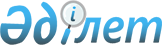 Денсаулық сақтау саласындағы аккредиттеу қағидаларын бекіту туралы
					
			Күшін жойған
			
			
		
					Қазақстан Республикасы Денсаулық сақтау және әлеуметтік даму министрінің 2015 жылғы 10 наурыздағы № 127 бұйрығы. Қазақстан Республикасының Әділет министрлігінде 2015 жылы 15 сәуірде № 10735 тіркелді. Күші жойылды - Қазақстан Республикасы Денсаулық сақтау министрінің 2020 жылғы 21 желтоқсандағы № ҚР ДСМ-299/2020 бұйрығымен
      Ескерту. Күші жойылды – ҚР Денсаулық сақтау министрінің 21.12.2020 № ҚР ДСМ-299/2020 (алғашқы ресми жарияланған күнінен кейін күнтізбелік он күн өткен соң қолданысқа енгізіледі) бұйрығымен.
      "Халық денсаулығы және денсаулық сақтау жүйесі туралы" 2009 жылғы 18 қыркүйектегі Қазақстан Республикасының Кодексінің 7-бабы 1-тармағының 76) тармақшасына сәйкес БҰЙЫРАМЫН:
      1. Қоса беріліп отырған Денсаулық сақтау саласындағы аккредиттеу қағидалары бекітілсін.
      2. Қазақстан Республикасы Денсаулық сақтау және әлеуметтік даму министрлігінің Медициналық қызметті стандарттау департаменті заңнамада белгіленген тәртіппен:
      1) осы бұйрықтың Қазақстан Республикасы Әділет министрлігінде мемлекеттік тіркелуін;
      2) осы бұйрықтың мемлекеттік тіркеуден өткеннен кейін оның күнтізбелік он күннің ішінде мерзімдік баспа басылымдарында және "Әділет" ақпараттық–құқықтық жүйесінде ресми жариялауға жіберілуін;
      3) осы бұйрықтың Қазақстан Республикасы Денсаулық сақтау және әлеуметтік даму министрлігінің интернет-ресурсында орналастырылуын қамтамасыз етсін.
      3. Осы бұйрықтың орындалуын бақылау Қазақстан Республикасының Денсаулық сақтау және әлеуметтік даму бірінші вице-министрі 
      С.З. Қайырбековаға жүктелсін.
      4. Күші жойылды деп танылсын:
      1) "Денсаулық сақтау субъектілерінің аккредиттеу стандарттарына сәйкестігіне сыртқы кешендік бағалау жүргізу жөніндегі нұсқаулықты бекіту туралы" Қазақстан Республикасының Денсаулық сақтау министрінің м.а. 2010 жылғы 23 шілдедегі № 542 бұйрығы (нормативтік құқықтық актiлердi мемлекеттiк тiркеу тізілімінде № 6432 болып тіркелген, "Егемен Қазақстан" 2010 жылғы 2 қазандағы № 402-405 (26248); "Егемен Қазақстан" 2010 жылғы 5 қазандағы № 406-409 (26252); "Егемен Қазақстан" 2010 жылғы 6 қазандағы № 410-413 (26256); "Егемен Қазақстан" 2010 жылғы 12 қазандағы № 418-421 (26264) газетінде жарияланған);
      2) "Денсаулық сақтау субъектілерінің аккредиттеу стандарттарына сәйкестігіне сыртқы кешендік бағалау жүргізу жөніндегі нұсқаулықты бекіту туралы" Қазақстан Республикасы Денсаулық сақтау министрінің м.а. 2010 жылғы 23 шілдедегі № 542 бұйрығына өзгерістер енгізу туралы" Қазақстан Республикасы Денсаулық сақтау министрінің 2013 жылғы 25 ақпандағы № 99 бұйрығы (нормативтік құқықтық актілерді мемлекеттік тіркеу тізілімінде № 8425 болып тіркелген, "Егемен Қазақстан" 2013 жылғы 23 қазандағы № 237 (28176) газетінде жарияланған).
      5. Осы бұйрық алғашқы ресми жарияланған күнінен кейін күнтізбелік он күн өткен соң қолданысқа енгізіледі. Денсаулық сақтау саласындағы аккредиттеу қағидаларын бекіту туралы
      Ескерту. Қағида жаңа редакцияда – ҚР Денсаулық сақтау министрінің 04.04.2020 № ҚР ДСМ-27/2020 (алғашқы ресми жарияланған күнінен кейін күнтізбелік он күн өткен соң қолданысқа енгізіледі) бұйрығымен. 1-тарау. Жалпы ережелер
      1. Осы Денсаулық сақтау саласындағы аккредиттеу қағидалары (бұдан әрі - Қағидалар) "Халық денсаулығы және денсаулық сақтау жүйесі туралы" 2009 жылғы 18 қыркүйектегі Қазақстан Республикасы Кодексінің (бұдан әрі - Кодекс) 7-бабы 1-тармағының 76) тармақшасына және "Мемлекеттік көрсетілетін қызметтер туралы" Қазақстан Республикасының 2013 жылғы 15 сәуірдегі Заңының 14-бабына (бұдан әрі-Заң) сәйкес әзірленді және денсаулық сақтау саласында аккредиттеу тәртібін айқындайды.
      2. Денсаулық сақтау саласында аккредиттеуге жататын денсаулық сақтау субъектілеріне байланысты аккредиттеудің мынадай түрлері бар:
      1) денсаулық сақтау саласында белгіленген талаптарға және стандарттарға көрсетілетін медициналық қызметтердің сәйкестігін тану мақсатында медициналық ұйымдарды аккредиттеуді жүзеге асыратын денсаулық сақтау субъектілері;
      2) денсаулық сақтау саласындағы мамандардың кәсіптік даярлығына бағалауды және біліктілігінің сәйкестігін растауды, денсаулық сақтау саласындағы ғылыми ұйымдар мен білім беру ұйымдарының ғылыми-педагог кадрларын бағалауды және білім алушылардың медициналық білім беру бағдарламалары бойынша білімі мен дағдыларын бағалауды жүзеге асыратын денсаулық сақтау субъектілері;
      3) өздерінің қызметінің аккредиттеу стандарттарына сәйкестігіне сыртқы кешенді бағалау негізінде медициналық ұйымдар жатады.
      3. Денсаулық сақтау саласындағы аккредиттеу қағидаларында мынадай негізгі ұғымдар пайдаланылады:
      1) аккредиттеу –өтініш берушінің сәйкестікті бағалаудың белгілі бір саласындағы жұмысты орындауға құзыреттілігін аккредиттеуші органның ресми тану рәсімі;
      2) аккредиттеу жөніндегі комиссия – медициналық ұйымдардың сыртқы кешенді бағалау нәтижелерін қарайтын және аккредиттеу стандарттарының талаптарына қызметінің сәйкестігіне оларды аккредиттеу жөнінде ұсынымдар беретін аккредиттеуші орган құратын комиссия;
      3) аккредиттеу стандартының дәрежесі – пациенттердің қауіпсіздігіне әсер ету маңыздылығына байланысты стандарттың деңгейі;
      4) аккредиттеу туралы куәлік – өтініш берушінің белгілі бір аккредиттеу саласында аккредиттелуін растайтын ресми құжат;
      5) аккредиттеуден кейінгі мониторинг – аккредиттеу мәртебесін алған күннен бастап мақсаты Қазақстан Республикасы Денсаулық сақтау министрінің 2012 жылғы 2 қазандағы № 676 бұйрығымен бекітілген (Нормативтік құқықтық актілерді мемлекеттік тіркеу тізілімінде № 8064 болып тіркелген) аккредиттеу стандарттарын орындауды қолдау болып табылатын келесі сыртқы кешенді бағалауға дейінгі аккредиттеу кезеңі;
      6) бақылаушы – сыртқы кешенді бағалау жүргізу кезінде балл бойынша бағалау құқығынсыз үш немесе одан да көп бақылаудан кейін сыртқы кешенді бағалау бойынша сарапшы ретінде аккредиттеуші органның кейіннен тартуы үшін үміткер;
      7) денсаулық сақтау субъектілері – денсаулық сақтау ұйымдары, сондай-ақ жеке медициналық практикамен және фармацевтикалық қызметпен айналысатын жеке тұлғалар;
      8) қосалқы мердігерлік ұйым – медициналық ұйым мердігерлік шартты орындауға тартатын заңды тұлға;
      9) медициналық ұйым – негізгі қызметі медициналық көмек көрсету болып табылатын денсаулық сақтау ұйымы;
      10) мүдделер даулары – сарапшының жеке мүддесінің медициналық ұйымның сыртқы кешенді бағалау нәтижелеріне әсер ететін жағдайы;
      11) медициналық көрсетілетін қызметтердің сапасы жөніндегі бірлескен комиссия (бұдан әрі – СБК) – клиникалық хаттамаларды, медициналық білім беру стандарттарын, дәрі-дәрмекпен қамтамасыз етуді, денсаулық сақтау саласында көрсетілетін қызметтердің сапасы мен қолжетімділігін бақылау жүйесінің стандарттарын жетілдіру бойынша ұсынымдар дайындау үшін құрылатын уәкілетті орган жанындағы консультативтік-кеңесші орган;
      12) өзін-өзі бағалау – медициналық ұйым өз бетінше немесе тәуелсіз сарапшыларды тарта отырып жүргізетін, медициналық ұйым қызметінің аккредиттеу стандарттарына сәйкестігін бағалау рәсімі;
      13) сараптау тобы – аккредиттеу стандарттарына сәйкестігіне медициналық ұйымға сыртқы кешенді бағалау жүргізу үшін тартылатын адамдар тобы;
      14) сыртқы кешенді бағалау – сараптау тобы медициналық ұйымға барып жүргізетін медициналық ұйым қызметінің аккредиттеу стандарттарына (бұдан әрі – Аккредиттеу стандарттары) сәйкестігін бағалау рәсімі;
      15) сыртқы кешенді бағалау жөніндегі сарапшы – осы Қағидалардың 42-тармағында көрсетілген өлшемшарттарға сәйкес келетін, медициналық ұйымдардың аккредиттеу стандарттарына сәйкестігіне сыртқы кешенді бағалау жүргізу үшін тартылатын сараптау тобының құрамындағы денсаулық сақтау ұйымының маманы;
      16) СБК-ның Аккредиттеу және медициналық көрсетілетін қызметтердің сапасын басқару комитеті (бұдан әрі – Комитет) – олардың құзыретіне жатқызылатын нақты проблемалар мен мәселелер бойынша ұсыныстарды дайындау үшін құрылған СБК-ның тұрақты жұмыс істейтін бөлімшесі;
      17) трейсер – пациентке медициналық көмек көрсетудің әртүрлі кезеңдерін (пациент маршрутын) нысаналы тұрғыда қадағалау немесе медициналық ұйымның әртүрлі бөлімшелерінен қызметкерлер тартылатын жүйенің өзара байланысқан процестерін бағалау;
      18) фокустық бағалау – сыртқы кешенді бағалау нәтижелерінің нақтылығына күмәнданған жағдайларда бұрын жүргізілген сыртқы кешенді бағалау нәтижелерін растау немесе нақтылау мақсатында жүргізілетін, не аккредиттеуші органға белгілі болған пациенттің, персоналдың және келушілердің қауіпсіздігінің тәуекелі туындаған жағдай құжаттарды талдау және (немесе) медициналық ұйымға бару негізінде медициналық ұйымды бағалау. 2-тарау. Көрсетілетін медициналық қызметтердің денсаулық сақтау саласындағы белгіленген талаптар мен стандарттарға сәйкестігін тану мақсатында медициналық ұйымдарды аккредиттеуді жүзеге асыратын денсаулық сақтау субъектілерін аккредиттеу тәртібі
      4. Көрсетілетін медициналық қызметтердің денсаулық сақтау саласындағы белгіленген талаптар мен стандарттарға сәйкестігін тану мақсатында медициналық ұйымдарды аккредиттеуді жүзеге асыратын денсаулық сақтау субъектісін аккредиттеу тегін көрсетіледі.
      5. Денсаулық сақтау субъектісі көрсетілетін медициналық қызметтердің денсаулық сақтау саласындағы белгіленген талаптар мен стандарттарға сәйкестігін тану үшін медициналық ұйымдарды аккредиттеуді жүзеге асыру құқығына куәлік алу үшін Қазақстан Республикасы Денсаулық сақтау министрлігі тауарлар мен қызметтердің сапасы мен қауіпсіздігін бақылау комитетінің (бұдан әрі – ведомство) кеңсесіне мынадай құжаттарды береді:
      1) осы Қағидаларға 1-қосымшаға сәйкес нысан бойынша өтініш;
      2) осы Қағидаларға 2-қосымшаға сәйкес медициналық ұйымдарды аккредиттеуді жүзеге асыратын денсаулық сақтау субъектілері үшін аккредиттеу стандарттарына сәйкестігіне өзін-өзі бағалау нәтижесі;
      3) аккредиттеу бойынша қызметке тартылған қызметкерлердің тізімі және 2015 жылғы 23 қарашадағы Қазақстан Республикасы Еңбек кодексінің 35-бабына сәйкес ұлттық және (немесе) халықаралық деңгейде медициналық ұйымдарды аккредиттеудегі кемінде үш жыл жұмыс тәжірибесін растайтын құжаттардың көшірмелері;
      4) осы Қағидалардың 42-тармағының өлшемшаттарға сәйкес келетін, тегі, аты, әкесінің аты (бар болса), жұмыс орны, аккредиттеу мәселелері бойынша оқыту және аккредиттеу саласындағы тәжірибесі жөнінде мәліметтер көрсетілген, олардың кемінде 40%-ның жоғары медициналық білімі, "Мейіргер ісі" мамандығы бойынша кемінде 30%-ның жоғары және (немесе) арнайы орта білімі бар кемінде 100 сарапшыдан тұратын сыртқы кешенді бағалау жөніндегі сарапшылардың тізімі;
      5) заңды тұлғаны және (немесе) филиалдарды (өкілдіктерді) мемлекеттік тіркеу (қайта тіркеу) туралы анықтаманың көшірмесі;
      6) ереженің және (немесе) жарғының көшірмелері;
      7) аккредиттеуші орган ретінде аккредиттеу туралы халықаралық сертификаттың көшірмесі;
      8) сыртқы кешенді бағалау бойынша сарапшылардың оқу бағдарламасының аккредиттеу туралы халықаралық сертификатының көшірмесі (бар болса).
      6. Ведомство құжаттар келіп түскен күні оларды қабылдауды және тіркеуді жүзеге асырады.
      Ұсынылған құжаттардың толықтығы құжаттар тіркелген күні тексеріледі.
      Бұл ретте, денсаулық сақтау субъектісі құжаттардың толық емес пакетін ұсынған жағдайда құжаттар қабылданбайды.
      7. Құжаттар пакеті толық болған жағдайда ведомство Қазақстан Республикасы Денсаулық сақтау министрінің 2017 жылғы 17 тамыздағы № 614 бұйрығымен бекітілген Медициналық көрсетілетін қызметтердің сапасы жөніндегі біріккен комиссияны қалыптастыру қағидаларын және оның қызметі туралы ережелеріне сәйкес (Нормативтік құқықтық актілерді мемлекеттік тіркеу тізілімінде № 15671 болып тіркелген) Комитетке құжаттарды береді.
      Ұсынылған құжаттарды Комитет қарайды және мақұлдау немесе аккредиттеу мәселелерін мақұлдаудан бас тарту туралы шешім қабылдау үшін СБК-ның отырысына шығарады.
      СБК отырысының нәтижелері бойынша хаттама толтырылады және уәкілетті органның сайтына орналастырылады.
      8. СБК ұсынымдарының негізінде ведомство өтініш тіркелген күннен бастап он бес (15) жұмыс күнінен кешіктірмей ұйымға мынадай шешімдердің біреуін жібереді: аккредиттеу туралы куәлікті беру не куәлік беруден уәжді бас тарту туралы дәлелді жауап. 
      Ведомстваның шешімі бұйрық түрінде ресімделеді.
      9. Аккредиттеу туралы куәлік өтініш тіркелген сәттен бастап 15 (он бес) жұмыс күні ішінде бес жыл мерзімге осы Қағидаларға 3-қосымшаға сәйкес нысан бойынша беріледі.
      10. Денсаулық сақтау субъектісіне аккредиттеуден мынадай негіздер бойынша бас тартылады:
      1) осы Қағидалардың 5-тармағында көрсетілген тізбеге сәйкес ұсынылған құжаттардың толық еместігі және (немесе) қолданылу мерзімі аяқталған құжаттарды ұсыну фактісі анықталған;
      2) осы Қағидаларға 2-қосымшаға сәйкес медициналық ұйымдарды аккредиттеуді жүзеге асыратын денсаулық сақтау субъектілері үшін аккредиттеу стандарттарына сәйкес келмеген;
      3) ұйымға қатысты қызметке немесе қызметтің жекелеген түрлеріне тыйым салу туралы заңды күшіне енген сот шешімі бар болған жағдайларда бас тартылады.
      11. Аккредиттеу туралы куәлікті кері қайтарып алу қызметке немесе қызметтің жекелеген түрлеріне тыйым салу туралы соттың шешімі (үкімі) заңды күшіне енген кезде жүзеге асырылады.  3-тарау. Денсаулық сақтау саласындағы мамандардың кәсіптік даярлығына бағалауды және біліктілігінің сәйкестігін растауды, денсаулық сақтау саласындағы ғылыми ұйымдар мен білім беру ұйымдарының ғылыми-педагог кадрларын бағалауды және білім алушылардың медициналық білім беру бағдарламалары бойынша білімі мен дағдыларын бағалауды жүзеге асыратын денсаулық сақтау субъектілерін аккредиттеу тәртібі
      12. Денсаулық сақтау саласындағы мамандардың кәсіби даярлығын бағалауды және біліктілігінің сәйкестігін растауды, Денсаулық сақтау саласындағы ғылыми ұйымдар мен білім беру ұйымдарының ғылыми-педагогикалық кадрларын бағалауды және медициналық білім беру бағдарламалары бойынша білім алушылардың білімі мен дағдыларын бағалауды жүзеге асыратын денсаулық сақтау субъектілерін аккредиттеу мемлекеттік қызмет болып табылады және тегін көрсетіледі.
      13. Денсаулық сақтау саласындағы мамандардың кәсіптік даярлығына бағалау жүргізуге және біліктілігінің сәйкестігін растауға, Денсаулық сақтау саласындағы ғылыми ұйымдар мен білім беру ұйымдарының ғылыми-педагогикалық кадрларын бағалауға және медициналық білім беру бағдарламалары бойынша білім алушылардың білімі мен дағдыларын бағалауға үміткер денсаулық сақтау субъектісі (бұдан әрі – Бағалау жөніндегі ұйым) www.egov.kz,www.elicense.kz "электрондық үкімет" веб-порталы арқылы аккредиттеуден өту үшін не пошта арқылы ведомствоға мынадай құжаттарды ұсынады:
      1) осы Қағидаларға 4-қосымшаға сәйкес нысан бойынша өтініш;
      2) бір жылдан кем мерзімге жасалған үй-жайға немесе ғимаратқа меншік құқығын куәландыратын құжаттың немесе жалға алу немесе мемлекеттік мүлікті сенімгерлік басқару шартының көшірмесі;
      3) осы Қағидаларға 5-қосымшаға сәйкес нысан бойынша бағалау жөніндегі ұйымның персоналы туралы мәліметтерді растайтын құжаттың көшірмесі;
      4) бағалау жөніндегі ұйымның әдіснамасын құрайтын құжаттардың көшірмелері: стратегиялық даму жоспары, денсаулық сақтау саласы мамандарына, ғылыми-педагогикалық кадрларға және медициналық білім және ғылым ұйымдарының білім алушылары мен түлектеріне тәуелсіз бағалау жүргізуге арналған емтихан материалының тізбесі (тест тапсырмалары мен клиникалық сценарийлер банкі);
      5) осы Қағидаларға 6-қосымшаға сәйкес нысан бойынша симуляциялық жабдықтардың, аппаратураның және медициналық құрал-саймандардың болуын растайтын құжаттардың көшірмелері.
      Мемлекеттік қызмет көрсету процесінің сипаттамасын, нысанын, мазмұны мен нәтижесін, сондай-ақ мемлекеттік қызмет көрсету ерекшеліктерін ескере отырып өзге де мәліметтерді қамтитын мемлекеттік қызмет көрсетуге қойылатын негізгі талаптардың тізбесі осы Қағидаларға 7-қосымшаға сәйкес "Денсаулық сақтау саласындағы мамандардың кәсіптік даярлығын бағалауды және біліктілігінің сәйкестігін растауды жүзеге асыратын денсаулық сақтау субъектісін аккредиттеу" мемлекеттік қызмет стандартында келтірілген.
      14. Ведомство тиісті мемлекеттік ақпараттық жүйелерден "электрондық үкімет" шлюзі арқылы мәліметтер алады: 
      1) заңды тұлғаны және (немесе) филиалдарды (өкілдіктерді) мемлекеттік тіркеу (қайта тіркеу) туралы); 
      2) бір жылдан астам мерзімге жасалған үй- жайға немесе ғимаратқа мемлекеттік мүлікті меншік, жалға алу немесе сенімгерлік басқару құқығын куәландыратын құжат .
      15. Ведомство құжаттар келіп түскен күні оларды қабылдауды және тіркеуді жүзеге асырады.
      Ұйым жұмыс уақыты аяқталғаннан кейін, демалыс және мереке күндері жүгінген кезде өтініштерді қабылдау және Мемлекеттік қызмет көрсету нәтижелерін беру келесі жұмыс күні жүзеге асырылады.
      Ұсынылған құжаттардың толықтығы құжаттар тіркелген сәттен бастап екі жұмыс күні ішінде тексеріледі.
      Бұл ретте, денсаулық сақтау субъектісі құжаттардың толық емес пакетін көрсетілген мерзімде ұсынған жағдайда өтінішті одан әрі қараудан дәлелді бас тарту дайындалады.
      16. Құжаттар пакеті толық болған жағдайда ведомство Комитетке құжаттарды береді.
      Комитет осы Қағидаларға 8-қосымшаға сәйкес аккредиттеудің белгіленген стандарттарына олардың қызметінің сәйкестігіне кешенді бағалау жүргізеді.
      17. Бағалау жөніндегі ұйымды аккредиттеу стандарттарына сәйкестігіне кешенді бағалау мынадай кезеңдерден тұрады:
      1) өздігінен өткізілетін бағалау парақтарын толтыру арқылы аккредиттеу стандарттарына сәйкестігіне өзін-өзі бағалау;
      2) аккредиттеуші орган жүргізетін аккредиттеу рәсімдерінен өту үшін ұсынылатын құжаттарды сараптау;
      3) бағалау жөніндегі ұйымға бара отырып, бағалау парақтарын толтыру арқылы аккредиттеу стандарттарына сәйкестігін сараптамалық бағалау;
      4) осы Қағидаларға 9-қосымшаға сәйкес аккредиттеу стандарттары талаптарына сәйкестігінің баға (баллдық) шкаласы негізінде аккредиттеу стандарттарын бағалау жөніндегі ұйымның сәйкестігін бағалау.
      18. Әрбір стандарт бойынша орташа баға есептеледі: стандарттағы өлшемшарттар санына бөлінген стандарт өлшемшарттары бойынша баллдар жиынтығы, яғни стандарт бойынша орташа баға = k1+k2+k3+k4+k5/C, мұнда k1, k2, k3, k4, k5 – стандарттар өлшемшарттары бойынша баллдар, С – стандарттағы өлшемшарттардың саны.
      19. Деректер осы Қағидаларға 10-қосымшаға сәйкес Аккредиттеу стандарттарының талаптарына сәйкестік бағаларының (баллдарының) қорытынды кестесіне енгізіледі.
      Әрбір стандарт бойынша сәйкестікті бағалау объективтілігі және баллдарды есептеудің дұрыстығы Комитет мүшелерінің қолтаңбасымен куәландырылады.
      20. Бағалау жөніндегі ұйымның кешенді бағалау нәтижелерін аккредиттеу мәселелерін мақұлдау немесе мақұлдаудан бас тарту туралы шешім қабылдау үшін СБК-ның отырысына шығарады.
      СБК отырысының нәтижелері бойынша хаттама толтырылады және уәкілетті органның сайтына орналастырылады.
      21. СБК ұсынымдарының негізінде ведомство өтініш тіркелген күннен бастап он үш (13) жұмыс күнінен кешіктірмей ұйымға мынадай шешімдердің бірін жібереді: аккредиттеу туралы куәлікті беру не куәлік беруден уәжді бас тарту. Ведомствоның шешімі бұйрық түрінде ресімделеді.
      22. Аккредиттеу туралы куәлік осы Қағидаларға 11-қосымшаға сәйкес нысан бойынша бес жыл мерзімге беріледі.
      23. Ұйымды аккредиттеуден мынадай негіздер болған жағдайларда бас тартылады:
      1) мемлекеттік көрсетілетін қызметті алу үшін көрсетілетін қызметті алушы ұсынған құжаттардың және (немесе) оларда қамтылған деректердің (мәліметтердің) дәйексіздігін анықтау;
      2) осы Қағидаларға 8-қосымшаға сәйкес денсаулық сақтау саласындағы мамандардың кәсіптік даярлығын бағалауды және біліктілігінің сәйкестігін растауды жүзеге асыратын денсаулық сақтау субъектілерін аккредиттеу стандарттарына сәйкес келмеген;
      3) ұйымға қатысты қызметке немесе қызметтің жекелеген түрлеріне тыйым салу туралы заңды күшіне енген сот шешімі бар болған жағдайларда бас тартылады.
      Дәлелді бас тартуға ведомство басшысының электрондық цифрлық қолтаңбасымен қол қойылады және ұйымға электрондық құжат түрінде жіберіледі.
      24. Қызмет беруші мемлекеттік қызмет көрсету сатысы туралы деректерді ақпараттандыру саласындағы уәкілетті орган белгілеген тәртіппен мемлекеттік қызметтер көрсету мониторингінің ақпараттық жүйесіне енгізуді қамтамасыз етеді.
      25. Мемлекеттік қызмет көрсету мәселелері бойынша көрсетілетін қызметті берушінің және (немесе) оның лауазымды адамдарының шешімдеріне, әрекетіне (әрекетсіздігіне) шағымдану: шағым көрсетілетін қызметті берушінің, денсаулық сақтау саласында уәкілетті органның, мемлекеттік қызметтер көрсету сапасын бағалау және бақылау жөніндегі уәкілетті орган басшысының атына беріледі.
      Шағымдарды қарау мерзімдері тіркелген күннен бастап:
      1) қызметті берушімен – 5 (бес) жұмыс күн;
      2) денсаулық сақтау саласында уәкілетті органмен және мемлекеттік қызметтер көрсету сапасын бағалау және бақылау жөніндегі уәкілетті органмен- 15 (он бес) жұмыс күн.
      26. Аккредиттеу туралы куәлікті кері қайтарып алу қызметке немесе қызметтің жекелеген түрлеріне тыйым салу туралы соттың шешімі (үкімі) заңды күшіне енген кезде жүзеге асырылады. 4-тарау. Аккредиттеу стандарттарына қызметтің сәйкестігін сыртқы кешенді бағалау негізінде медициналық ұйымдарды аккредиттеу тәртібі
      27. Медициналық ұйымдарды аккредиттеу олардың қызметінің аккредиттеу стандарттарына сәйкестігін тану мақсатында мемлекеттік қызмет болып табылады.
      28. Медициналық ұйымдарды аккредиттеу мынадай кезеңдерден тұрады:
      1) өзін-өзі бағалау;
      2) сыртқы кешенді бағалау;
      3) аккредиттеуден кейінгі мониторинг.
      29. Өтініш беру алдында медициналық ұйым өздігінен немесе медициналық ұйымдардың Қазақстан Республикасы Денсаулық сақтау министрінің 2012 жылғы 2 қазандағы № 676 бұйрығымен бекітілген (Нормативтік құқықтық актілерді мемлекеттік тіркеу тізілімінде № 8064 болып тіркелген) аккредиттеу стандарттарын (бұдан әрі – аккредиттеу стандарты) енгізу бойынша тәжірибесі мен дағдылары бар консультанттарды (аккредиттеуге дайындау үшін жеке немесе заңды тұлғалар) тарта отырып, "Медициналық қызметтер сапасын басқару жүйесі" ақпараттық жүйесінің (бұдан әрі – МҚСБЖ АЖ) аккредиттеу стандарттарына сәйкестігіне өзін-өзі бағалауды жүргізеді.
      30. Өзін-өзі бағалау нәтижелерін МҚСБЖ АЖ-ға енгізу үшін медициналық ұйым аккредиттеуші органнан логин мен пароль алады.
      31. Өзін-өзі бағалау нәтижелерін МҚСБЖ АЖ енгізгеннен кейін медициналық ұйым сыртқы кешенді бағалаудан өту үшін аккредиттеуші органға осы Қағидаларға 12-қосымшаға сәйкес нысан бойынша сыртқы кешенді бағалаудан өтуге электрондық форматта www.egov.kz, www.elicense.kz "электрондық үкімет" веб-порталы арқылы өтініш (бұдан әрі – өтініш) береді.
      32. Мемлекеттік қызмет көрсету процесінің сипаттамасын, нысанын, мазмұны мен нәтижесін, сондай-ақ мемлекеттік қызмет көрсету ерекшеліктерін ескере отырып өзге де мәліметтерді қамтитын мемлекеттік қызмет көрсетуге қойылатын негізгі талаптардың тізбесі осы Қағидаларға 13-қосымшаға сәйкес "Медициналық ұйымдар қызметінің аккредиттеу стандарттарына сәйкестігін тану мақсатында оларды аккредиттеу" мемлекеттік қызмет стандартында келтірілген.
      33. Аккредиттеуші орган тиісті мемлекеттік ақпараттық жүйелерден "электрондық үкімет" шлюзі арқылы: 
      1) заңды тұлғаны және (немесе) филиалдарды (өкілдіктерді) мемлекеттік тіркеу (қайта тіркеу); 
      2) бір жылдан астам мерзімге жасалған үй- жайға немесе ғимаратқа мемлекеттік мүлікті меншік, жалға алу немесе сенімгерлік басқару құқығын куәландыратын құжат туралы мәліметтерді алады.
      34. Аккредиттеуші орган, ведомство немесе ведомствоның аумақтық департаменттері құжаттар келіп түскен күні оларды қабылдауды және тіркеуді жүзеге асырады.
      Ұйым жұмыс уақыты аяқталғаннан кейін, демалыс және мереке күндері жүгінген кезде өтініштерді қабылдау және Мемлекеттік қызмет көрсету нәтижелерін беру келесі жұмыс күні жүзеге асырылады.
      Ұсынылған құжаттардың толықтығы құжаттар тіркелген күннен бастап екі жұмыс күн аралығында тексеріледі.
      Бұл ретте, денсаулық сақтау субъектісі құжаттардың толық емес пакетін ұсынған жағдайда құжаттар қабылданбайды. 
      35. Өтініш тіркелгеннен кейін аккредиттеуші орган, ведомство немесе ведомствоның аумақтық департаменттері сыртқы кешенді бағалауға дейін бес жұмыс күнінен кешіктірмей өткізілетін күнін көрсете отырып пошта арқылы хабарлама жібереді.
      36. Сыртқы кешенді бағалаудан өтуге өтінішті кемінде он екі ай қызмет көрсеткен медициналық ұйым береді.
      37. Стационарлық көмек көрсететін және құрылымында емханалық бөлімше және (немесе) жедел (авиация) қызмет бөлімшесі бар медициналық ұйымдар, амбулаториялық-емханалық көмек көрсететін, құрылымында күндізгі стационар бөлімшесі бар медициналық ұйымдар үшін, сондай-ақ диагностикалық орталықтар үшін сыртқы кешенді бағалау аккредиттеу стандарттарына сәйкестігіне жүзеге асырылады.
      38. Мамандандырылған көмек көрсететін медициналық ұйымдар үшін сыртқы кешенді бағалау аккредиттеу стандарттарының арнайы бөлімін қолдана отырып, негізгі қызмет бойынша аккредиттеу стандарттарына сәйкестігіне жүзеге асырылады.
      39. Сыртқы кешенді бағалау медициналық ұйымның барлық құрылымдық бөлімшелерін, филиалдары мен өкілдіктерін қамтиды.
      40. Сыртқы кешенді бағалау жүргізу үшін акредиттеуші орган, ведомство немесе ведомствоның аумақтық департаменттері аккредиттеуші органның өкілдері мен сарапшылары арасынан сараптау тобын құрады. Сараптау тобының жетекшісін аккредиттеуші орган айқындайды.
      Сыртқы кешенді бағалау үшін тартылатын сараптау тобы мүшелерінің саны медициналық ұйымның көрсететін қызметтерінің көлеміне, ұйымдық құрылымына байланысты болады және 2-5 адамды құрайды.
      41. Республикалық және облыстық деңгейдегі медициналық ұйымдарда сыртқы кешенді бағалау жүргізу үшін тиісті деңгейден төмен емес медициналық ұйымдарда қызметті жүзеге асыратын сарапшылар тартылады.
      42. Сыртқы кешенді бағалауды аккредиттеуші орган мынадай өлшемшарттарға сәйкес келетін сарапшыларды тарта отырып жүргізеді:
      1) дәрігер-сарапшы үшін клиникалық мамандық бойынша және (немесе) "Денсаулық сақтауды ұйымдастыру" ("Қоғамдық денсаулық сақтау", "Денсаулық сақтау менеджменті") мамандығы бойынша бірінші немесе жоғары біліктілік санаты бар жоғары медициналық білімнің болуы және (немесе) "Қоғамдық денсаулық сақтау", "Денсаулық сақтау менеджменті", "Менеджмент" немесе "Медицина" мамандығы бойынша магистратураның болуы; мейіргер-сарапшы үшін орта немесе жоғары медициналық білім; сарапшы-әкімші үшін жоғары кәсіптік білім;
      2) денсаулық сақтауда аккредиттеу, стандарттау және сапа менеджменті саласында кемінде үш жыл жұмыс тәжірибесі немесе денсаулық сақтау ұйымдарында кемінде жеті жыл жалпы жұмыс өтілі;
      3) соңғы үш жыл ішінде аккредиттеуші орган жүргізген тестілеу негізіндегі сыртқы кешенді бағалау бойынша кейіннен сарапшы ретінде сертификат берілген, соңғы үш жыл ішінде денсаулық сақтау саласындағы аккредиттеу мәселелері бойынша кемінде 54 сағат оқыту сертификатымен расталған трейсер жүргізуді қоса алғанда, аккредиттеу стандарттары талаптарын, сыртқы кешенді бағалау жүргізу әдістемесін білуі;
      4) кемінде үш рет сыртқы кешенді бағалау жүргізуге қатысу тәжірибесі немесе бағалаушы ретінде үш және одан да көп сыртқы кешенді бағалауға қатысу тәжірибесі;
      5) осы Қағидаларға 14-қосымшаға сәйкес нысан бойынша сарапшының өтінішімен расталған мүдделер дауларының болмауы.
      43. Егер:
      1) сарапшы соңғы бес жыл бойы бағаланатын медициналық ұйыммен еңбек немесе шарттық қатынастарда тұрса немесе болса;
      2) бағаланатын медициналық ұйымның қызметкерлерімен және (немесе) басшылығымен туыстық қатынасы болса;
      3) сарапшының соңғы бес жыл ішінде мүдделер дауларының бар екенін қасақана жасыру фактісі анықталса;
      4) кәсіби қызметін бағаланатын медициналық ұйым орналасқан аймақта жүзеге асыратын болса, сарапшылар нақты бір медициналық ұйымды сыртқы кешенді бағалауға тартылмайды.
      44. Медициналық ұйымның аккредиттеу стандарттарына сәйкестігін сыртқы кешенді бағалау аккредиттеуші орган жасайтын кестеге сәйкес жүзеге асырылады. Сыртқы кешенді бағалау жүргізу мерзімі бекітілген халықтың санына, медициналық ұйымның төсектік қоры мен құрылымдық бөлімшелерінің (негізгі объектіден тыс орналасқан филиалдарының, өкілдіктерінің) санына байланысты кемінде екі жұмыс күнін құрайды.
      45. Аккредиттеуші орган сыртқы кешенді бағалау нәтижелерін МҚСБЖ АЖ-ға енгізу үшін сараптау тобының мүшелеріне логиндар мен парольдар береді. Логин мен пароль туралы ақпарат құпия болып табылады, жария етуге және үшінші тұлғаларға беруге жатпайды. Құпия ақпаратты беру фактілері анықталған жағдайда сарапшы одан әрі аккредиттеу рәсімдерінен дереу шеттетіледі, ал ол МҚСБЖ АЖ-ға енгізген нәтижелер жойылады.
      Шеттетілген сарапшының функцияларын сараптау тобының жетекшісі орындайды, бұл ретте сыртқы кешенді бағалау жүргізу мерзімі объективті деректер алу үшін қажетті кезеңге ұзартылады.
      46. Медициналық ұйымға шығу алдында сараптау тобының жетекшісі мен мүшелері осы Қағидаларға 15-қосымшаға сәйкес нысан бойынша медициналық ұйымды сыртқы кешенді бағалау бағдарламасын (бұдан әрі – Бағдарлама) жасайды. Бағдарлама сыртқы кешенді бағалау уақытын тиімді және ұтымды бөлу үшін жасалады және медициналық ұйымның аумағында болған уақыттағы сараптау тобының іс-қимылының бағыттарын айқындайды.
      47. Сараптау тобы сыртқы кешенді бағалау жүргізу кезінде осы Қағидаларға 16-қосымшаға сәйкес нысан бойынша әрбір бөлім бойынша аккредиттеу стандарттарына сәйкестігіне бағалау жүргізу үшін бағалау парақтарын жеке толтырады.
      48. Аккредиттеу стандарттарының орындалуын сараптау тобы:
      1) құжаттарға шолу жасау;
      2) персоналға сауалнама жүргізу;
      3) трейсерлер;
      4) бақылау негізінде бағалайды.
      49. Құжаттарды шолу сараптау тобы үшін арнайы бөлінген кабинетте, құжаттарға сұрақтарды немесе пікірлерді нақтылау мақсатында медициналық ұйымның бір немесе бірнеше қызметкерлерінің қатысуымен жүргізіледі.
      Құжаттарды шолуға жұмсалатын уақыт сыртқы кешенді бағалау жүргізуге бөлінген уақыттың төрттен бір бөлігінен аспайды. Ұсынылған құжаттарды зерделеу негізінде сараптау тобы қорытынды бағалауға жету үшін персоналға сауалнама жүргізу және (немесе) қадағалау кезінде нақтылау қажет жеткіліксіз ақпаратты айқындайды.
      50. Персоналға сауалнама жүргізу оның ішінде медициналық ұйым басшылығына сауалнама жүргізуді қамтиды. Сарапшылар медициналық ұйымның бірінші басшысына және (немесе) оның орынбасарларына сауалнама жүргізеді. Медициналық ұйымның басшылығына сауалнама жүргізу медициналық ұйымның жалпы қызметіне қатысты, сондай-ақ қажет болғанда аккредиттеу стандарттарының талаптарына сәйкес сұрақтарды қамтиды. Сараптау тобының мүшелері құжаттарды шолу барысында алынған ақпаратты растау немесе нақтылау үшін медициналық ұйым қызметінің бейініне сәйкес персоналға сауалнама жүргізеді.
      51. Трейсердің үш түрі қолданылады:
      1) жеке;
      2) жүйелі;
      3) бейінді.
      Бір трейсер 1 сағаттан 3 сағатқа дейін созылады.
      Жеке трейсер барысында медициналық құжаттаманы шолу және медициналық ұйымның пациентті күтуге тартылған қызметкерлеріне сауалнама жүргізу арқылы нақты бір пациентті емдеу мен күтудің барлық кезеңдері қадағаланады. Сарапшы пациентті бағалау үшін нысаналы іріктеу әдісімен (анағұрлым күрделі немесе типті емес жағдай) таңдайды және оның медициналық картасы медициналық ұйымда көрсетілетін қызметтерді бақылау үшін негіз болып табылады. Пациентке медициналық көмек көрсетілген кезде ол қатысқан барлық емдеу, диагностикалық және медициналық емес процестер бағаланады, яғни бағалау пациенттің "бағдары" бойынша жүргізіледі. Сыртқы кешенді бағалау жүргізу кезінде сараптау тобы пациентке кемінде үш жеке трейсер жүргізеді.
      Жүйелі трейсер кезінде инфекциялық бақылау, дәрілік құралдармен жұмыс істеу, ғимараттың қауіпсіздігі, сапаны басқару жүйелерінің барлық кезеңдері тексеріледі. Жүйелі трейсер әдісімен ақпарат жинау және ұйымды бағалау персоналға сауалнама жүргізуді, жеке бақылауды, құжаттарды және (немесе) пациенттердің медициналық карталарын шолуды қамтиды. Бұл ретте бір жүйенің әртүрлі кезеңдері тексеріледі.
      Бейінді трейсер барысында медициналық ұйымның осы түрі үшін ерекше жұмыс саласы бағаланады. Трейсердің осы түрін сарапшылар бағаланатын медициналық ұйымның бірегей сипаттамаларын және өзекті мәселелерін талдау үшін пайдаланады. Бейінді трейсердің мақсаты көрсетілетін медициналық көмектің әртүрлі кезеңдерінде пациенттің қауіпсіздік проблемаларын анықтау болып табылады.
      52. Бақылау аккредиттеу стандарттарының орындалуын бағалау әдістерінің бірі болып табылады, құжаттарды шолу және (немесе) персоналға сауалнама жүргізу кезінде сарапшылар алған ақпаратты растау мақсатында жүргізіледі. Бақылау персоналға сауалнама жүргізумен қатар жүргізіледі.
      53. Персоналға сауалнама жүргізуге,трейсер және бақылау жүргізуге жұмсалатын уақыт сыртқы кешенді бағалау ұзақтығының төрттен үш бөлігін құрайды.
      54. Аккредиттеу стандарттарына сәйкестікті бағалау балл жүйесі негізінде жүргізіледі:
      5 балл – стандарт талаптарына толық сәйкестік (жағдайлардың немесе бақылаулардың 90%-100%-да орындалуы);
      3 балл – стандарт талаптарына ішінара сәйкестік (жағдайлардың немесе бақылаулардың 50%-89%-да орындалуы);
      0 балл – стандарт талаптарына сәйкессіздік (жағдайлардың немесе бақылаулардың 0%-49%-да орындалуы).
      Стандарттың жекелеген өлшемшарты қолданылмайтын жағдайда тиісті бағанда "қолданылмайды" деген белгі қойылады. Стандарт бойынша орташа бағаны есептеу кезінде осы өлшемшарт ескерілмейді.
      55. Сараптау тобы сыртқы кешенді бағалау нәтижелерін МҚСБЖ АЖ-ға енгізеді. Құпия ақпаратты (сыртқы кешенді бағалау барысында алынған денсаулық сақтау ұйымының қызметі туралы, пациенттер мен персонал туралы мәліметтер, оның ішінде беру) жария етуге жол берілмейді.
      56. Сыртқы кешенді бағалау нәтижелері МҚСБЖ АЖ-ға енгізілгеннен кейін стандарттардың бөлімдері (блоктары) бойынша толтырылған бағалау парақтарын сараптау тобының мүшелері топ жетекшісіне береді.
      57. Стандарттың әрбір өлшемшарты бойынша баллдардың нақты жиынтығы МҚСБЖ АЖ-да аккредиттеу стандарттары рангілері кестесіне сәйкес есептеледі:
      1-рангі - "1,0" салмақ коэффициентімен;
      2-рангі - "0,9" салмақ коэффициентімен;
      3-рангі - "0,8" салмақ коэффициентімен.
      58. Медициналық ұйым көрсетілетін қызметтерінің бір бөлігін шарт бойынша қосалқы мердігер ұйымға орындауға берген жағдайларда сараптау тобы аккредиттеуші орган мен медициналық ұйым арасындағы шарт шеңберінде оның қызметінің аккредиттеу стандарттарына сәйкестігіне бағалау жүргізу үшін қосалқы мердігер ұйымға бару құқығын өзіне қалдырады.
      59. Сыртқы кешенді бағалау аяқталғаннан кейін медициналық ұйым персоналының қатысуымен қорытынды жиналыс өткізіледі, онда сараптау тобы сыртқы кешенді бағалау нәтижелері туралы алдын ала есепті ұсынады.
      60. Сараптау тобының жетекшісі сыртқы кешенді бағалау аяқталған күннен бастап бес жұмыс күні ішінде осы Қағидаларға 17-қосымшаға сәйкес нысан бойынша сыртқы кешенді бағалау нәтижелері туралы есепті медициналық ұйымға жібереді.
      61. Сараптау тобы сыртқы кешенді бағалау аяқталған күннен бастап бес жұмыс күні ішінде нәтижелерді аккредиттеу жөніндегі комиссияның қарауына шығарады.
      Нәтижелерді қарау үшін аккредиттеуші орган жанынан құрамы кемінде бес адамнан тұратын тұрақты жұмыс істейтін аккредиттеу жөніндегі комиссия құрылады. Комиссия отырысы аккредиттеу жөніндегі комиссия мүшелерінің жалпы санының кемінде 2/3-сі болған жағдайда өткізіледі.
      62. Аккредиттеу жөніндегі комиссия сыртқы кешенді бағалау қорытындысы бойынша шешім қабылдау кезінде аккредиттеуші органға мынадай:
      1) екі немесе одан артық аккредиттеу стандарттары бойынша бағалаудың орташа мәні 2,0 балдан төмен немесе тең;
      2) аккредиттеу стандарттары тарауларының бірінің орташа мәні 3,0 балдан төмен;
      3) "Пациенттерді емдеу және күту" деген 4-тараудың бір немесе одан артық аккредиттеу стандарттарын бағалаудың орташа мәні 2,0 балға тең немесе одан төмен бағалау нәтижелерін ескеруді ұсынады.
      Комиссияның шешімі хаттамамен ресімделеді және оны комиссияның мүшесі болып табылмайтын хатшы жүргізеді.
      Аккредиттеу жөніндегі комиссия отырыстарының қорытындылары бойынша аккредиттеуші орган мынадай шешім қабылдайды:
      1) аккредиттеудің екінші санаты 1-рангтегі стандарттарға кемінде 60 %, 2-рангтегі стандарттарға кемінде 55 %, 3-рангтегі стандарттарға кемінде 50 % сәйкес келген жағдайда беріледі;
      2) аккредиттеудің бірінші санаты 1-рангтегі стандарттарға кемінде 70 %, 2-рангтегі стандарттарға кемінде 65 %, 3-рангтегі стандарттарға кемінде 60 % сәйкес келген жағдайда беріледі;
      3) аккредиттеудің жоғары санаты 1-рангтегі стандарттарға кемінде 90 %, 2-рангтегі стандарттарға кемінде 80 %, 3-рангтегі стандарттарға кемінде 70 % сәйкес келген жағдайда беріледі.
      63. Медициналық ұйымның өтініші тіркелген күннен бастап аккредиттеуші орган, ведомство немесе ведомствоның аумақтық департаменттері тиісті шешім шығарғанға дейін аккредиттеу жүргізу мерзімі жиырма жеті (27) жұмыс күнінен аспайды.
      Мемлекеттік қызметті көрсету нәтижесі аккредиттеу туралы куәлік үш жыл мерзімге осы Қағидаларға 18-қосымшаға сәйкес нысан бойынша беріледі не мемлекеттік қызметті көрсетуден бас тарту туралы дәлелді жауап болып табылады.
      64. Сыртқы кешенді бағалау нәтижесінің және аккредиттеуші органның шешімінің негізінде медициналық ұйым осы Қағидаларға 19-қосымшаға сәйкес нысан бойынша Түзету іс-шараларының жоспарын жасайды.
      Медициналық ұйымның басшысы бекіткен аккредиттеу стандарттарының талаптарына сәйкессіздікті жою үшін Түзету іс-шаралары жоспары сыртқы кешенді бағалау нәтижелері туралы есеп алынғаннан кейін күнтізбелік отыз күннен кешіктірілмей аккредиттеуші органға жіберіледі.
      65. Аккредиттелген медициналық ұйымның атауы немесе ұйымдастыру-құқықтық нысаны өзгерген жағдайда аккредиттеуші орган, ведомство немесе ведомствоның аумақтық департаменттері өтініш және атауының немесе ұйымдастыру-құқықтық нысанының өзгергенін растайтын құжат берілген күннен бастап бес жұмыс күні ішінде аккредиттеу туралы куәлікті қайта ресімдейді.
      66. Аккредиттеуден мынадай негіздер болған жағдайларда бас тартылады:
      1) мемлекеттік көрсетілетін қызметті алу үшін көрсетілетін қызметті алушы ұсынған құжаттардың және (немесе) оларда қамтылған деректердің (мәліметтердің) дәйексіздігін анықтау;
      2) мемлекеттік қызметті көрсету үшін қажетті медициналық ұйымның және (немесе) ұсынылған материалдардың, объектілердің, деректер мен мәліметтердің Қазақстан Республикасы Денсаулық сақтау министрінің 2012 жылғы 2 қазандағы № 676 бұйрығымен (Нормативтік құқықтық актілерді мемлекеттік тіркеу тізілімінде № 8064 болып тіркелген) белгіленген талаптарға сәйкес келмеуі);
      3) Денсаулық сақтау субъектісіне қатысты заңды күшіне енген сот шешімі бар, оның негізінде ұйым мемлекеттік қызметті алуға байланысты арнайы құқықтан айырылғаны.
      Дәлелді бас тартуға аккредиттеу орган не ведомство, не оның аумақтық департаменті басшысының электрондық цифрлық қолтаңбасымен қол қойылады және электрондық құжат түрінде медициналық ұйымға жіберіледі.
      67. Аккредиттеу орган не ведомство, не оның аумақтық департаменті мемлекеттік қызмет көрсету сатысы туралы деректерді ақпараттандыру саласындағы уәкілетті орган белгілеген тәртіппен мемлекеттік қызметтер көрсету мониторингінің ақпараттық жүйесіне енгізуді қамтамасыз етеді.
      68. Мемлекеттік қызмет көрсету мәселелері бойынша көрсетілетін қызметті берушінің және (немесе) оның лауазымды адамдарының шешімдеріне, әрекетіне (әрекетсіздігіне) шағымдану: шағым көрсетілетін қызметті берушінің, денсаулық сақтау саласында уәкілетті органның, мемлекеттік қызметтер көрсету сапасын бағалау және бақылау жөніндегі уәкілетті орган басшысының атына беріледі.
      Шағымдарды қарау мерзімдері тіркелген күннен бастап:
      1) қызметті берушімен – 5 (бес) жұмыс күн;
      2) денсаулық сақтау саласында уәкілетті органмен және мемлекеттік қызметтер көрсету сапасын бағалау және бақылау жөніндегі уәкілетті органмен- 15 (он бес) жұмыс күн.
      69. Аккредиттеу туралы куәлікті кері қайтарып алу қызметке немесе қызметтің жекелеген түрлеріне тыйым салу туралы соттың шешімі (үкімі) заңды күшіне енген кезде жүзеге асырылады. 5-тарау. Аккредиттеуден кейінгі мониторинг жүргізу тәртібі
      70. Медициналық ұйымдарға аккредиттеу стандарттарына сәйкестікке аккредиттеу жүргізу кезінде фокустық бағалау жүргізіледі.
      71. Медициналық ұйымды фокустық бағалауға мынадай шарттардың бірі негіз болып табылады:
      1) сыртқы кешенді бағалау нәтижелерінің объективтілігіне күмән келтіру;
      2) аккредиттеуші органға белгілі болған пациентке немесе персоналға қауіп төндіретін жағдай;
      3) Түзету іс-шаралары жоспарының тиісінше орындалмауы немесе аккредиттеуден кейінгі мониторингілеу барысында сыртқы кешенді бағалау кезінде ұсынылған жалған фактілерді анықтау.
      72. Фокустық бағалау жүргізу туралы шешімді аккредиттеу жөніндегі комиссия қабылдайды.
      Медициналық ұйымға фокустық бағалау жүргізу үшін сараптау тобының құрамына соңғы сыртқы кешенді бағалау жүргізген сарапшылар енгізілмейді. Сараптау тобының құрамы және фокустық бағалау жүргізу мерзімдері аккредиттеуші органның бұйрығымен айқындалады.
      73. Аккредиттеу жөніндегі комиссияның шешімі бойынша фокустық бағалау жүргізу үшін сыртқы кешенді бағалау жөніндегі сарапшыларды тарта отырып, бағаланатын немесе аккредиттелген медициналық ұйымға бару жүзеге асырылады.
      74. Фокустық бағалау нәтижесі сараптау тобының жұмысы аяқталғаннан кейін бес жұмыс күні ішінде аккредиттеу, берілген аккредиттеу санатын өзгерту, немесе аккредиттеу туралы куәлікті кері қайтару туралы мәселені шешу үшін аккредиттеу жөніндегі комиссияның отырысында қаралады.
      75. Аккредиттелген медициналық ұйымның аккредиттеуден кейінгі мониторингі аккредиттеу процесінің бір бөлігі болып табылады және мынадай үлгіде:
      1) Түзету іс-шаралары жоспарының орындалу мерзімдері аяқталғаннан кейін медициналық ұйым осы Қағидаларға 20-қосымшаға сәйкес нысан бойынша Түзету іс-шаралары жоспарының орындалуы туралы есепті аккредиттеуші органға жібереді;
      2) аккредиттеу туралы куәліктің қолданылуының барлық мерзімі ішінде аккредиттеуші орган Қазақстан Республикасы Денсаулық сақтау және әлеуметтік даму министрінің 2015 жылғы 27 наурыздағы № 173 бұйрығымен (Нормативтік құқықтық актілерді мемлекеттік тіркеу тізілімінде № 10880 болып тіркелген) бекітілген Медициналық қызметтер көрсету сапасына ішкі және сыртқы сараптамаларды ұйымдастыру мен жүргізу қағидаларына сәйкес тоқсан сайын медициналық көрсетілетін қызметтер сапасының сыртқы индикаторларына мониторинг жүргізеді;
      3) фокустық бағалау жүргізу үшін негіз бар болса жүзеге асырылады.
      76. Аккредиттеуден кейінгі мониторинг кезеңінде осы Қағидалардың 71-тармағында көрсетілген шарттар анықталған жағдайда аккредиттеу жөніндегі комиссияның отырысына аккредиттеу туралы куәлікті кері қайтарып алу мәселесі шығарылады.
      77. Аккредиттеу туралы куәлік кері қайтарып алынған жағдайда аккредиттеуші орган медициналық ұйымға еркін нысанда жазбаша хабарлайды және аккредиттелген медициналық ұйымдардың деректер базасына тиісті өзгерістерді енгізеді. Өтініш
      __________________________________________________________________________ 
      (заңды тұлғаның толық атауы) 
      медициналық ұйымдарды сыртқы кешенді бағалауды, аккредиттеуден кейінгі мониторингті, медициналық ұйымдар үшін аккредиттеу стандарттарының жобасын әзірлеуді және қайта қарауды, Қазақстан Республикасының аумағында сыртқы кешенді бағалау жүргізу үшін сарапшыларды оқытуды және іріктеуді жүзеге асыру үшін аккредиттеуші орган ретінде аккредиттеуді сұраймын. 
      Ұйым туралы мәліметтер: 
      1. Меншік нысаны: ________ 
      2. Құрылған жылы:_______________ 
      3. Мемлекеттік тіркеу туралы куәлік (анықтама): ________________________________ 
      (№, кім және қашан берді) 
      4. Мекен жайы: ____________________________________________________________ 
      (индекс, қала, аудан, облыс, көше, үйдің №, телефон, факс) 
      5. Есеп айырысу шоты:______________________________________________________ 
      (шот №, банктің атауы және орналасқан жері) 
      6. Қоса берілетін құжаттардың тізімдемесі: _____________________________________ 
      Ұйымның басшысы: ________________________________________________________ 
      (тегі, аты, әкесінің аты (бар болса) және қолы) 
      Байланыс деректері: ______________________________________________________ 
      (электронды мекенжайы, жұмыс және ұялы телефондары) 
      Күні 20__ ж. "____" ______________ 
      Өтініш қарауға 20___ж. "_____"___________ қабылданды. 
      __________________________________________________________________________ 
      (Өтінішті қабылдаған ведомствоның жауапты адамының қолы, тегі) Медициналық ұйымдарды аккредиттеуді жүзеге асыратын денсаулық сақтау субъектілері үшін аккредиттеу стандарттары Қазақстан Республикасының Мемлекеттік Елтаңбасы Қазақстан Республикасы Денсаулық сақтау министрлігі Аккредиттеу туралы куәлік
      Берілді ___________________________________________________________________ 
                                    (ұйымның атауы)
      "Халық денсаулығы және денсаулық сақтау жүйесі туралы" Қазақстан Республикасының 2009 жылғы 18 қыркүйектегі Кодексінің негізінде Қазақстан Республикасының аумағында медициналық ұйымдардың қызметкерлерін сыртқы кешенді бағалауды, аккредиттеуден кейінгі мониторингті, сыртқы кешенді бағалауды жүргізу үшін сарапшыларды оқытуды және іріктеуді жүзеге асыру үшін аккредиттеуші орган ретінде 5 (бес) жыл кезеңге дейін аккредиттелді.
      "____"______________20____ г.
      Денсаулық сақтау саласындағы уәкілетті органның басшысы 
      _________ ________________________________________________________ 
      (қолы) тегі, аты, әкесінің аты (бар болса))
      Мөр орны 
      Куәліктің берілген күні 
      "____"______________20____г. 
      қаласы _________________________
      Денсаулық сақтау саласындағы мамандардың кәсіптік даярлығын бағалау және біліктілік сәйкестігін растау жөніндегі қызметті жүзеге асыруға аккредиттеуді сұраймын 
      _____________________________ 
      (заңды тұлғаның толық атауы)) 
      аумағында ________________________________________________________________ 
      (Қазақстан Республикасының аумағында аймақты көрсету))
      Ұйым туралы мәліметтер:
      1. Меншік нысаны ________________________________________________
      2. Құрылған жылы ________________________________________________
      3. Мемлекеттік тіркеу (қайта тіркеу) туралы куәлік (анықтама))___________ 
      __________________________________________________________________ 
      ( № , кім және қашан берді)
      4. Мекен жайы ___________________________________________________ 
      (индекс, қала, аудан, облыс, көше, үйдің№, телефон, факс)) 
      __________________________________________________________________
      5. Есеп айырысу шоты _____________________________________________ 
      (шот №, банктің атауы және орналасқан жері)
      6. Филиалдары, өкілдіктері _________________________________________ 
                                    (орналасқан жері және деректемелері)
      7. Қоса беріліп отырған құжаттар____________________________________ 
      __________________________________________________________________ 
      __________________________________________________________________ 
      __________________________________________________________________ 
      __________________________________________________________________ 
      __________________________________________________________________
      Ұйым басшысы ______________ ___________________________________ 
      (қолы) (тегі, аты, әкесінің аты (бар болса))
      _______________________________________________________________________ 
      (аккредиттеуші органмен байланысқа жауапты қызметкердің тегі, аты, әкесінің аты 
      (бар болса), телефоны)
      Өтініш қарауға қабылданды "______"_____________20____г. 
      _________________________________________________________________ 
      (аккредиттеуші органның жауапты адамының қолы, тегі, аты, әкесінің аты (бар болса))
      Мөр орны 
      "_____"______________20____г. 
      қаласы _______________________ Денсаулық сақтау саласындағы мамандардың кәсіптік даярлығын бағалау және біліктілігінің сәйкестігін растау жөніндегі қызметті жүзеге асыруға аккредиттелетін ұйымның персоналы туралы мәліметтер
      __________________________________________________________________________
      (ұйымның атауы)
      Ұйымның басшысы _______________ _________________________________________ 
      (қолы)       (тегі, аты, әкесінің аты (бар болса) 
      20___жылғы "____"__________ Денсаулық сақтау саласындағы мамандардың кәсіптік даярлығын бағалау және біліктілігінің сәйкестігін растау қызметін жүзеге асыруға аккредиттелетін ұйымның симуляциялық және медициналық жабдықтарының тізбесі
      Ұйымның басшысы ____________ ____________________________________________ 
                              (қолы)             (тегі, аты, әкесінің аты (бар болса) 
      20___жылғы "____"__________ "Денсаулық сақтау саласындағы мамандардың кәсіптік даярлығын бағалауды және біліктілігінің сәйкестігін растауды жүзеге асыратын денсаулық сақтау субъектісін аккредиттеу" мемлекеттік қызметінің стандарты Денсаулық сақтау саласындағы мамандардың кәсіптік даярлығын бағалауды және біліктілігінің сәйкестігін растауды жүзеге асыратын денсаулық сақтау субъектілерін аккредиттеу стандарттары Денсаулық сақтау саласындағы мамандардың кәсіптік даярлығын бағалауды ұйымдастыруға және жүргізуге арналған симуляциялық жабдықтар, аппаратура және медициналық құрал-саймандардың тізбесі Аккредиттеу стандарттарының талаптарына сәйкестікті бағалау (балл) шкаласы Аккредиттеу стандарттарының талаптарына сәйкестікті бағалаудың (балл) қорытынды кестесі Қазақстан Республикасының Елтаңбасы Қазақстан Республикасы Денсаулық сақтау министрлігі Аккредиттеу туралы куәлік
       __________________________________________________________________ берілді. 
                              (ұйымның атауы)
      "Халық денсаулығы және денсаулық сақтау жүйесі туралы" 2009 жылғы 18 қыркүйектегі Қазақстан Республикасы Кодексінің негізінде Қазақстан Республикасының аумағында денсаулық сақтау саласындағы мамандардың кәсіптік даярлығын бағалау және біліктілігінің сәйкестігін растау жөніндегі ұйым ретінде 5 (бес) жыл кезеңге 20___жылғы " _____" ______ дейін аккредиттелді.
      Денсаулық сақтау саласындағы уәкілетті органның басшысы 
      _____________ ___________ 
      (қолы) (тегі, аты, әкесінің аты (бар болса)
       Мөрдің орны 
      Куәліктің берілген күні 20______ жылғы " _____" ____________________ 
      Қала ___________________________ Сыртқы кешенді бағалау жүргізуге өтініш
       Аккредиттеу мақсатында 20______жылғы болжамды айы (күні) 
      __________________________________________________________________________ 
      (медициналық ұйымның толық атауы) 
      медициналық ұйымды сыртқы кешенді бағалау жүргізуді сұраймын.
      Ұйым туралы мәліметтер:
      1. Бизнес сәйкестендіру нөмірі______________
      2. Меншік нысаны ______________________________________________
      3. Құрылған жылы ________
      4. Медициналық қызметке және (немесе) фармацевтикалық қызметке лицензияның нөмірі, берілген күні, сериясы________________________________________________
      5. Мемлекеттік (есептік) тіркеу (қайта тіркеу) туралы куәлік (анықтама) 
      __________________________________________________________________________ 
      (№, сериясы, кім және қашан берген, заңды тұлға мәртебесі)
      6. Есеп айырысу шоты 
      ____________________________________________________________ 
      (шоттың №, банктің атауы және орналасқан жері)
      7. Қызмет түрі______________________________________________________________ 
      (көрсетілетін қызметтің түрлерін, бейіндерін санамалау)
      8. Құрылымдық бөлімшелері, филиалдары, өкілдіктері___________________________ 
      __________________________________________________________________________ 
      (орналасқан жері және деректемелері)
       1) стационардағы төсек саны: ___ төсек және/немесе амбулаториялық-емханалық ұйымның/ бөлімшенің қуаты, ___ бір ауысымда қабылданатын адамдардың саны;
       2) 12 ай ішінде стационарда емделіп шыққан пациенттердің орташа саны: __ адамдардың және/ немесе барлығы 12 ай ішінде емханаға келушілер ___ келу;
       3) штат бірліктерінің жалпы саны: ___, оның ішінде жұмыспен қамтылғандар:___, бос орындар: ___;
      4) аутсорсингке берілген /қосалқы мердігер ұйымдар атқаратын қызметтерді атап өту: 
      _____________________________________________
      9. Өзін-өзі бағалау жөніндегі деректерді енгізуге жауапты адам: 
      ____________________________________________________________________ 
      __________________________________________________________________________ 
      (тегі, аты, әкесінің аты (бар болса), жеке сәйкестендіру нөмірі, атқаратын лауазымы, 
      байланыс телефоны және электрондық мекенжайы)
      10. Медициналық ұйымның мекенжайы: ______________________________________ 
      __________________________________________________________________________ 
      (почта индексі, қала, аудан, облыс, көше, үйдің №, кодын, факсін көрсете отырып 
      телефоны)
      11. "Өзін-өзі бағалау нәтижесі" құжатының нөмірі, өзін-өзі бағалаудан өткен күні 
      __________________________________________________________________________
      12. Медициналық ұйымның электрондық мекенжайы және веб-сайтқа сілтеме 
      (бар болса): 
      __________________________________________________________________________
       Аккредиттеуден кейінгі мониторинг жүргізуге келісім беремін.
       Аккредиттеуден өту үшін қажетті дербес деректерді жинауға және өңдеуге келісім беремін.
      Басшы __________________ ______________________________________________ 
                        (қолы) тегі, аты, әкесінің аты (бар болса)
       Өтініш қарауға 20_____ ж. "_____" __________ қабылданды. 
      __________________________________________________________________________ 
      (аккредиттеуші органның жауапты адамының тегі, аты, әкесінің аты (бар болса) 
      қолы____________________________ "Медициналық ұйымдар қызметінің аккредиттеу стандарттарына сәйкестігін тану мақсатында оларды аккредиттеу" мемлекеттік қызметінің стандарты Сарапшының өтініші
      Мен, __________________________, 20____жылғы "_____" _________ берілген жеке сәйкестендіру нөмірі________________, осы өтініш арқылы медициналық ұйымға аккредиттеу жүргізу кезінде мүдделер дауларының туындататын, атап айтқанда: соңғы 5 жыл ішінде бағаланатын медициналық ұйыммен еңбек немесе шарттық қатынастарда болу; менімен туыстық немесе өзге де қатынастардағы адамдардың мүдделерін қозғайтын мән-жайлардың жоқ екенін хабарлаймын.
      Бұдан әрі өзім жүргізетін сыртқы кешенді бағалаудың объективтілігіне кедергі жасауы мүмкін жеке мән-жайлар туралы дереу хабарлауға міндеттенемін.
       20____жылғы "____"_____________ 
      __________________ 
      (қолы) 
      ________________________________ 
      сарапшының (тегі, аты, әкесінің аты 
      (бар болса) Медициналық ұйымды сыртқы кешенді бағалау бағдарламасы
       Аккредиттеу стандарттарына сәйкестігіне бағалау жүргізуге арналған бағалау парағы 
      Медициналық ұйымның атауы________________________________________________ 
      Облыс (қала) атауы_________________________________________________________ 
      Бағалауды жүргізу кезеңі ____________ __________ аралығы 
      Көмектің түрі, бөлім________________________________________________________
       Сарапшының тегі, аты, әкесінің аты (бар болса)__________________ 
      қолы________________ 
      Сараптау тобы жетекшісінің тегі, аты, әкесінің аты (бар болса)_________ 
      қолы_________________ Сыртқы кешенді бағалау нәтижелері туралы есеп
       Медициналық ұйымның атауы: _________________ сыртқы кешенді бағалауды жүргізу 
      кезеңі________________ 
      Медициналық ұйымның мекенжайы: ____________________________ 
      Медицналық ұйымның бірінші басшысы: _________________________ 
      Сарапшылардың тегі, аты, әкесінің аты 
      (бар болған жағдайда):______________________ 
      ____________________________________________________________________ 
      Сыртқы кешенді бағалау нәтижелері:
       Қорытынды: 
      Ұсыныстар: 
      Басшының тегі, аты, әкесінің аты (бар болса) ____________________ 
      Топ жетекшісінің қолы ______________________________ 
      20 ж. "______" "______" Қазақстан Республикасының Елтаңбасы Қазақстан Республикасы Денсаулық сақтау министрлігі
      ______________________________________________ Аккредиттеуші органның атауы 
      Аккредиттеу туралы куәлік 
      ___________________________________________________________________ берілді 
                  (медициналық ұйымның атауы, заңды мекенжайы)
      "Халық денсаулығы және денсаулық сақтау жүйесі туралы" Қазақстан Республикасы Кодексінің, сыртқы кешенді бағалау нәтижелері және аккредиттеу комиссиясының шешімі (20___жылғы "____" ________________ №_____ бұйрық) негізінде _______________ санаты тағайындала отырып, 3 жыл мерзімге аккредиттелген деп танылады. (екінші, бірінші, жоғары)
      Осы куәлік медициналық ұйым қызметінің Қазақстан Республикасының денсаулық сақтау саласындағы аккредиттеу стандарттарына сәйкестігі туралы куәландырады.
       Басшы __________________________________ 
      тегі, аты, әкесінің аты (бар болса) 
      Қолы__________________________ 
      Мөрдің орны 
      Куәліктің берілген күні 20___жылғы " _____" ______ 
      Тіркеу № 
      Қала Түзету іс-шараларының жоспары Түзету іс-шаралары жоспарының орындалуы туралы есеп
      Ескерту:
      * - медициналық ұйымның мөрімен куәландырылған және басшының қолы қойылған, растайтын құжаттарды қоса беру;
      ** - орындау мерзімін ұзарту себептері;
      *** - іс-шараның орындалмау себептері.
					© 2012. Қазақстан Республикасы Әділет министрлігінің «Қазақстан Республикасының Заңнама және құқықтық ақпарат институты» ШЖҚ РМК
				
      Қазақстан Республикасының

      Денсаулық сақтау және

      әлеуметтік даму министрі

Т. Дүйсенова
Денсаулық сақтау министрінің 
әлеуметтік даму және
Қазақстан Республикасының
2015 жылғы 10 наурыздағы 
№ 127 бұйрығымен 
бекітілгенДенсаулық сақтау саласындағы
аккредиттеу қағидаларына
1-қосымшаНысаны____________________________
(уәкілетті органның 
толық атауы)Денсаулық сақтау саласындағы
аккредиттеу қағидаларына
2-қосымшаНысан
р/с №
Стандарттың талабы
Стандартты аяқтау нысаны
Өзін-өзі бағалау нәтижесі
Уәкілетті органның белгісі:

сәйкес келеді/сәйкес келмейді
1
Ұйымның құқық белгілейтін құжаттарының болуы, соған сәйкес медициналық ұйымдарды бағалау, аккредиттеуден кейінгі мониторинг, сыртқы кешенді бағалау жүргізу және медициналық ұйымдардың қызметкерлерін оқыту үшін сарапшыларды оқыту және іріктеу ұйым қызметі бағыттарының бірі болып табылады
Заңды тұлғаны мемлекеттік тіркеу туралы куәліктің (анықтаманың) көшірмесі.

Жарғы (функциялары және қызметі сипатталған)
2
Медициналық ұйымдарды аккредиттеу саласындағы қызметті жоспарлауды растайтын құжаттың болуы
Ұйымның мақсаттары, міндеттері миссиясы және пайымы көрсетілген стратегиялық жоспар
3
Ұйымның ағымдағы жылға бекітілген операциялық жоспарының болуы
Ұйымның операциялық жоспары
4
Ұйым салық органдарына және мемлекеттік статистика органдарына уақтылы есеп береді
Ұйымның қаржы қызметі туралы ереже
5
Комиссияның құрамына, оларды тағайындауға және жауапкершілігіне қойылатын талаптарды қамтитын ұйым жұмысының тәртібін айқындайтын құжаттың болуы
Ұйымның қызметі туралы ереже; Комиссия туралы ереже
6
Ұйымның жұмыс істеуі үшін қажетті тауарлар мен көрсетілетін қызметтер тізімінің болуы
Тауарлар мен көрсетілетін қызметтер тізімі
7
Ұйымның персоналы, сарапшылары, мүдделі тараптар арасындағы және халықпен өзара іс-қимылды көрсететін іскерлік әдеп кодексінің болуы
Іскерлік әдеп кодексі немесе Әдеп қағидаттары
8
Ұйым сыртқы кешенді бағалау процесінің, ұйымның көрсетілетін қызмет стандарттарының құпиялылығы туралы нұсқаманы жүзеге асырады
Нұсқама жүргізу туралы операциялық рәсімдер стандарттары (бұдан әрі - ОРС)
9
Сыртқы кешенді бағалау барысында медициналық ұйымнан алынған ақпаратпен жұмыс істеу қағидалары
Ақпаратпен жұмыс істеу қағидалары
10
Ұйым қауіпсіздік мәдениетін қолдайды, сапа мен жетілдіруді жақсартады, тұрақты ұйым құруға жауапты болады
Қауіпсіздік мәдениеті туралы ОРС
11
Аккредиттеу мәселелері бойынша сыртқы ұйымдармен өзара іс-қимылды растайтын құжаттың болуы
Өзара іс-қимыл сызбасы. ОРС немесе сыртқы ұйымдармен өзара іс-қимыл алгоритмі
12
Аккредиттеу туралы шешімнің дербестігін және объективтілігін қамтамасыз ететін қағидалардың болуы; шешімдердің барлық түрлерін қабылдау кезінде мүдделер дауларының болмауы; аккредиттеу және консалтинг функцияларын ұйымның бөлімшелері мен қызметкерлері арасында қатаң түрде бөлу
Аккредиттеу туралы шешім қабылдау қағидалары.

Консультациялық қызметтер көрсету қағидалары.
13
Ұйым қызметін индикаторлар негізінде әзірлейді және бағалайды
Қызмет индикаторларының тізімі
14
Аккредиттеу және консалтинг функцияларының бөлінуін сипаттайтын құжаттың болуы
Ұйымның қызметі туралы ереже. Ұйымдастырушылық құрылым.
15
Басшының функциялары мен өкілеттіліктерін растайтын құжаттың болуы
Басшының лауазымдық нұсқаулығы
16
Денсаулық сақтау саласындағы сыртқы кешенді бағалау бойынша сарапшылардың электрондық деректер базасының болуы
Электрондық деректер/тізілім базасы
17
Қосалқы мердігер ұйымдарға берілген көрсетілетін қызметтерге мониторинг процессін растайтын құжаттың болуы
Құзыреттілікке, көрсетілетін қызметтер сапасы мен мониторингіне қойылатын талаптарды көрсете отырып қосалқы мердігер ұйымға көрсетілетін қызметтерді беру шартының типтік үлгісіДенсаулық сақтау саласындағы
аккредиттеу қағидаларына
3-қосымшаНысаныДенсаулық сақтау саласындағы
аккредиттеу қағидаларына
4-қосымшаНысаны__________________________
(толық атауы
уәкілетті органның)
ӨтінішДенсаулық сақтау саласындағы
аккредиттеу қағидаларына
5-қосымша Нысан
р/с №
Тегі, аты, әкесінің аты (бар болса)
Мекенжайы (тіркелген орны бойынша және нақты тұратын жері бойынша)
Білімі, ЖОО атауы және оны аяқтаған жылы, дипломы бойынша мамандығы
Негізгі жұмыс орны (ұйымның атауы, мекенжайы)
Жұмыс өтілі
Жұмыс өтілі
Біліктілікті арттырудан өту туралы куәлік, біліктілікті арттыру туралы куәліктің №, (соңғы 5 жылда5ы оқу мерзімдері, куәліктің № және берілген күні)
р/с №
Тегі, аты, әкесінің аты (бар болса)
Мекенжайы (тіркелген орны бойынша және нақты тұратын жері бойынша)
Білімі, ЖОО атауы және оны аяқтаған жылы, дипломы бойынша мамандығы
Негізгі жұмыс орны (ұйымның атауы, мекенжайы)
мамандығы бойынша
бағалау жөніндегі ұйымдағы
Біліктілікті арттырудан өту туралы куәлік, біліктілікті арттыру туралы куәліктің №, (соңғы 5 жылда5ы оқу мерзімдері, куәліктің № және берілген күні)
1
2
3
4
5
6
7
8Денсаулық сақтау саласындағы
аккредиттеу қағидаларына
6-қосымша Нысан
р/с №
Атауы
Дайындаушы зауыт
Шығарылған жылы
Үлгісі
Саны
ЕскертпеДенсаулық сақтау саласындағы
аккредиттеу қағидаларына
7-қосымша
1
Көрсетілетін қызмет берушінің атауы
Қазақстан Республикасы Денсаулық сақтау министрлігінің Тауарлар және көрсетілетін қызметтердің сапасы мен қауіпсіздігін бақылау комитеті
2
Мемлекеттік қызметті ұсыну тәсілдері
1) көрсетілетін қызмет берушінің кеңсесі арқылы;

2) www.egov.kz, www.elicense.kz "электрондық үкіметтің" веб-порталы
3
Мемлекеттік қызмет көрсету мерзімі
13 (он үш) жұмыс күні
4
Мемлекеттік қызметті көрсету нысаны
Электрондық (ішінара автоматтандырылған) не (немесе) қағаз түрінде
5
Мемлекеттік қызметті көрсету нәтижесі
аккредиттеу туралы куәлікті беру не куәлік беруден дәлелді бас тарту туралы жауап
6
Мемлекеттік қызмет көрсету кезінде көрсетілетін қызметті алушыдан алынатын төлем мөлшері және Қазақстан Республикасының заңнамасында көзделген жағдайларда оны алу тәсілдері
Мемлекеттік қызмет тегін көрсетіледі
7
Жұмыс кестесі
1) портал-жөндеу жұмыстарын жүргізуге байланысты техникалық үзілістерді қоспағанда, тәулік бойы (көрсетілетін қызметті алушы жұмыс уақыты аяқталғаннан кейін, демалыс және мереке күндері жүгінген кезде өтініштерді қабылдау және мемлекеттік қызмет көрсету нәтижелерін беру келесі жұмыс күні жүзеге асырылады);

2) ведомство – Қазақстан Республикасының Еңбек кодексіне сәйкес демалыс және мереке күндерінен басқа, дүйсенбі – жұма аралығында, сағат 13.00-ден 14.30-ға дейінгі түскі үзіліспен сағат 09.00-ден 18.30-ға дейін
8
Мемлекеттік қызмет көрсету үшін қажетті құжаттар тізбесі
1) өтініш;

2) бір жылдан кем мерзімге жасалған үй-жайға немесе ғимаратқа меншік құқығын куәландыратын құжаттың немесе жалға алу немесе мемлекеттік мүлікті сенімгерлік басқару шартының көшірмесі;

3) бағалау жөніндегі ұйымның персоналы туралы мәліметтерді растайтын құжаттың көшірмесі;

4) бағалау жөніндегі ұйымның әдіснамасын құрайтын құжаттардың көшірмелері: стратегиялық даму жоспары, денсаулық сақтау саласы мамандарына, ғылыми-педагогикалық кадрларға және медициналық білім және ғылым ұйымдарының білім алушылары мен түлектеріне тәуелсіз бағалау жүргізуге арналған емтихан материалының тізбесі (тест тапсырмалары мен клиникалық сценарийлер банкі);

5) симуляциялық жабдықтардың, аппаратураның және медициналық құрал-саймандардың болуын растайтын құжаттардың көшірмелері
9
Қазақстан Республикасының заңнамасында белгіленген мемлекеттік қызмет көрсетуден бас тарту үшін негіздер
1) мемлекеттік көрсетілетін қызметті алу үшін көрсетілетін қызметті алушы ұсынған құжаттардың және (немесе) оларда қамтылған деректердің (мәліметтердің) дәйексіздігін анықтау;

2) Денсаулық сақтау саласындағы мамандардың кәсіптік даярлығын бағалауды және біліктілігінің сәйкестігін растауды жүзеге асыратын денсаулық сақтау субъектілерін аккредиттеу стандарттарына сәйкес келмеген;

3) ұйымға қатысты қызметке немесе қызметтің жекелеген түрлеріне тыйым салу туралы заңды күшіне енген сот шешімі бар болған жағдайларда бас тартылады
10
Мемлекеттік қызметті, оның ішінде электрондық нысанда және Мемлекеттік корпорация арқылы көрсету ерекшеліктері ескеріле отырып қойылатын өзге де талаптар
1. Бағалау жөніндегі ұйымының мемлекеттік қызметті көрсету тәртібі мен мәртебесі туралы ақпаратты қашықтықтан қол жеткізу режимінде порталдағы "жеке кабинеті", сондай-ақ Бірыңғай байланыс орталығы арқылы алуға мүмкіндігі бар.

2. Мемлекеттік қызмет көрсету мәселелері жөніндегі анықтама қызметтерінің байланыс телефондары Денсаулық сақтау саласындағы уәкілетті органның www.gov.egov.kz интернет-ресурсында көрсетілген. 

Мемлекеттік қызметтер көрсету мәселелері жөніндегі бірыңғай байланыс орталығының телефон нөмірлері-1414, 8- 800- 080-7777.Денсаулық сақтау саласындағы
аккредиттеу қағидаларына
8-қосымша
№
Өлшенетін өлшемшарттар
0 балл
1 балл
2 балл
1. "Басшылық" бөлімі

1. Басқару

Ұйымда оның құқықтық мәртебесі мен жауапкершілігіне сәйкес тиімді басқару жүзеге асырылады.
1. "Басшылық" бөлімі

1. Басқару

Ұйымда оның құқықтық мәртебесі мен жауапкершілігіне сәйкес тиімді басқару жүзеге асырылады.
1. "Басшылық" бөлімі

1. Басқару

Ұйымда оның құқықтық мәртебесі мен жауапкершілігіне сәйкес тиімді басқару жүзеге асырылады.
1. "Басшылық" бөлімі

1. Басқару

Ұйымда оның құқықтық мәртебесі мен жауапкершілігіне сәйкес тиімді басқару жүзеге асырылады.
1. "Басшылық" бөлімі

1. Басқару

Ұйымда оның құқықтық мәртебесі мен жауапкершілігіне сәйкес тиімді басқару жүзеге асырылады.
1.1
Құқық белгілейтін құжаттары болады, оларға сәйкес денсаулық сақтау саласындағы мамандардың кәсіптік даярлығын бағалау мен біліктілігінің сәйкестігін растау ұйым қызметі бағыттарының бірі болып табылады.
1.2
Өтінім берілген қызмет аясының саласында қалыптастырылған саясаты, мақсаты және олардан туындайтын міндеттері болады
1.3
Алға қойылған мақсаттар мен міндеттерді орындау үшін ұйымды тиісті ресурстармен қамтамасыз ететін бюджетті бекіту
1.4
Ұйымның персоналы үшін нормативтік құқықтық актілер базасының қолжетімділігі
1.5
Тоқсанына кемінде 1 рет жұртшылыққа көрсетілетін қызметтер және оларды алу шарттары туралы хабардар етеді
1.6
Шешімдер қабылдау және үміткерлерге қызмет көрсету кезіндегі қызметкерлердің мінез-құлық қағидаларын айқындау үшін ұйымның басшылыққа алатын әдеп нормаларының міндетті кешенін әзірлейді
1.7
Ұйым басшысының және әрбір құрылымдық бөлімше қызметкерлерінің функциялары мен өкілеттіліктері бекітілген лауазымдық нұсқаулықтарда айқындалған
1.8
Ұйым мүмкін болатын тәуекелдерді айқындайды, тұрақты түрде оларға мониторинг және бағалау жүргізеді, сондай-ақ көрсетілетін қызметтердің сапасын арттырады
1.9
Қызметтер көрсету бойынша алға қойылған міндеттерді орындау мақсатында құзыретті штатты тағайындау, іріктеу, оқыту, бағалау, көтермелеу, сақтау және тартуды қамтитын штатты басқару бойынша саясат пен рәсімдерді әзірлейді және пайдаланады
1.10
Ұйым денсаулық сақтау саласындағы мамандардың кәсіптік даярлығын бағалауды мен біліктілігінің сәйкестігін растауды жүргізу үшін үй-жайлар ұсынуды қамтамасыз етеді
2. Стратегиялық және жедел жоспарлау
2. Стратегиялық және жедел жоспарлау
2. Стратегиялық және жедел жоспарлау
2. Стратегиялық және жедел жоспарлау
2. Стратегиялық және жедел жоспарлау
2.1
Ұйымның бекітілген стратегиялық жоспарында ұйымның миссиясын жүзеге асыру үшін ұзақ мерзімді мақсаттар, міндеттер, стратегиялар жазылады
2.2
Оперативтік жоспар стратегиялық жоспардың негізінде әзірленеді
2.3
Стратегиялық және жедел жоспарлардың нәтижелеріне мониторингті жүзеге асырады
3. "Ресурстарды басқару" бөлімі

Қаржыны басқару
3. "Ресурстарды басқару" бөлімі

Қаржыны басқару
3. "Ресурстарды басқару" бөлімі

Қаржыны басқару
3. "Ресурстарды басқару" бөлімі

Қаржыны басқару
3. "Ресурстарды басқару" бөлімі

Қаржыны басқару
3.1
Ұйым басшылығы жыл сайын қаржы-шаруашылық қызметтің жоспарын бекітеді
3.2
Кірістер, шығындар және көрсетілетін қызметтерге жұмсалатын шығыстар бюджетпен салыстыра отырып жүйелі түрде қадағаланады және ұйым басшылығына ай сайынғы қаржылық есептер түрінде ұсынылады
3.3
Ішкі қаржылық бақылау және аудит жүйесі жұмыс істейді
3.4
Ұйымда сыртқы қаржылық аудит жүргізіледі
4. Ақпараттық басқару
4. Ақпараттық басқару
4. Ақпараттық басқару
4. Ақпараттық басқару
4. Ақпараттық басқару
4.1
Ұйымда оның қызметін басқару бойынша бірыңғай автоматтандырылған ақпараттық жүйе болады
4.2
Ұйым қызметтік ақпараттың құпиялылығын, қауіпсіздігін және тұтастығын қамтамасыз етеді
4.3
Ұйымда денсаулық сақтау саласы мамандарының білімі мен дағдыларын бағалауды қамтамасыз ету үшін бағдарламалық қамтамасыз ету, серверлік және коммуникациялық жабдық болады
5. Төтенше жағдайларды және өртке қарсы қауіпсіздікті басқару
5. Төтенше жағдайларды және өртке қарсы қауіпсіздікті басқару
5. Төтенше жағдайларды және өртке қарсы қауіпсіздікті басқару
5. Төтенше жағдайларды және өртке қарсы қауіпсіздікті басқару
5. Төтенше жағдайларды және өртке қарсы қауіпсіздікті басқару
5.1
Ұйым төтенше жағдайға арналған егжей-тегжейлі іс-шаралар жоспарын әзірлейді (ТЖ)
5.2
Ұйымның персоналы көшіру кезіндегі персоналды бағдарлау рәсімін қоса алғанда ТЖ кезіндегі ден қою жоспарына сәйкес жыл сайын оқудан өтеді және оқу дабылы бойынша іс-шараларға қатысады
6. Жабдықтар мен шығыс материалдарын қауіпсіз пайдалану
6. Жабдықтар мен шығыс материалдарын қауіпсіз пайдалану
6. Жабдықтар мен шығыс материалдарын қауіпсіз пайдалану
6. Жабдықтар мен шығыс материалдарын қауіпсіз пайдалану
6. Жабдықтар мен шығыс материалдарын қауіпсіз пайдалану
6.1
Қазақстан Республикасы Денсаулық сақтау және әлеуметтік даму министрінің 2015 жылғы 28 мамырдағы № 404 бұйрығымен бекітілген Кәсіптік даярлықты бағалау және денсаулық сақтау саласындағы мамандардың біліктілікке сәйкестігін растау қағидаларына сәйкес бағалау жүргізуге сәйкес келетін клиникалық станциялардың, материалдық-техникалық жарақтаудың болуы
6.2
Ұйым көрсетілетін қызметтерді қамтамасыз ету үшін бес жылда кемінде 1 рет компьютерлік техниканы сатып алу, жаңарту және ауыстыруды жоспарлайды және жүзеге асырады
6.3
Ұйым жаңа, сонымен бірге қолданыстағы жабдық пен медициналық құралдарды пайдаланатын барлық қызметкерлерді қауіпсіз пайдалану және техникалық қызмет көрсету бойынша нұсқамадан өткізу арқылы жабдықты қауіпсіз және дұрыс пайдалануды қамтамасыз етеді
7. "Денсаулық сақтау мамандарының білімдері мен дағдыларын бағалауды ұйымдастыру" бөлімі. Ұйымның қызметі денсаулық сақтау мамандары мен медициналық білім және ғылым ұйымдары түлектерінің білімдері мен дағдыларына тәуелсіз бағалау жүргізумен байланысты
7. "Денсаулық сақтау мамандарының білімдері мен дағдыларын бағалауды ұйымдастыру" бөлімі. Ұйымның қызметі денсаулық сақтау мамандары мен медициналық білім және ғылым ұйымдары түлектерінің білімдері мен дағдыларына тәуелсіз бағалау жүргізумен байланысты
7. "Денсаулық сақтау мамандарының білімдері мен дағдыларын бағалауды ұйымдастыру" бөлімі. Ұйымның қызметі денсаулық сақтау мамандары мен медициналық білім және ғылым ұйымдары түлектерінің білімдері мен дағдыларына тәуелсіз бағалау жүргізумен байланысты
7. "Денсаулық сақтау мамандарының білімдері мен дағдыларын бағалауды ұйымдастыру" бөлімі. Ұйымның қызметі денсаулық сақтау мамандары мен медициналық білім және ғылым ұйымдары түлектерінің білімдері мен дағдыларына тәуелсіз бағалау жүргізумен байланысты
7. "Денсаулық сақтау мамандарының білімдері мен дағдыларын бағалауды ұйымдастыру" бөлімі. Ұйымның қызметі денсаулық сақтау мамандары мен медициналық білім және ғылым ұйымдары түлектерінің білімдері мен дағдыларына тәуелсіз бағалау жүргізумен байланысты
7.1
Ұйымда денсаулық сақтау саласындағы мамандардың кәсіптік даярлығын бағалау мен біліктілігінің сәйкестігін растауды жүргізу бойынша жұмыс тәжірибесі болады
7.2
Ұйымда денсаулық сақтау субьектілерінің өтініштері бойынша денсаулық сақтау саласындағы мамандардың білімдері мен практикалық дағдыларын бағалауды жүргізу бойынша жұмыс тәжірибесі болады
7.3
Ұймыда денсаулық сақтау саласындағы білім беру ұйымдарының және ғылыми ұйымдардың ғылыми-педагогикалық кадрлары, білім алушылары мен түлектерінің білімін бағалауды жүргізу бойынша жұмыс тәжірибесі болады
7.4
Білім мен дағдыларды бағалау, емтихан материалы мен симуляциялық оқыту циклдерін құру және сараптау мәселелері бойынша халықаралық консультанттардан білім алған мамандар арасынан соңғы үш жыл ішінде кемінде 15 адам болатын қызметкерлер штаты болады
7.5
Ұйымда республикалық маңызы бар қалаларда және 14 өңірде (облыс орталықтарында) денсаулық сақтау саласындағы мамандардың білімдері мен дағдыларын бағалау жүргізу үшін тартылған, бағалау жөніндегі ұйымда білім алған, кемінде 2 жыл бағалау жүргізу тәжірибесі бар кемінде өңірлік бір сарапшы, кемінде 8 емтихан алушы, кемінде екі стандартталған пациенті болады
7.6
Ұйымда бейнебақылау жүйесімен жабдықталған, бағалау жүргізу үшін ауданы кемінде 600 ш.м, оның ішінде – 250 ш.м ұйым персоналын орналастыруға арналған, кемінде 80 ш.м. компьютерлік сыныпқа, кемінде 270 ш.м. симуляциялық жабдықты орналастыруға арналған жеке бөлмелері бар үй-жайлар болады
7.7
Ұйымда қоса берілген Денсаулық сақтау саласындағы мамандардың білімдері мен дағдыларын бағалауды ұйымдастыру және жүргізу үшін қоса берілетін симуляциялық жабдық, аппаратура және медициналық құрал-саймандар тізбесіне сәйкес симуляциялық жабдық және шығыс материалдары болады
7.8
Ұйымда: дербес компьютерлермен, принтерлермен, кеңсе жиһазымен, телефон және интернет байланысымен, электрондық кітапхана базасымен, ақпараттық лицензиялық іздестіру бағдарламаларымен 100 % жарақтау, бағалау жүргізуге арналған бірыңғай ақпараттық жүйесі болады
7.9
Ұйымда бағалау рәсімінің аудио, бейнежазбасы және трансляциясы үшін жабдық болады
7.10
Ұйымда денсаулық сақтау саласындағы мамандарды бағалау, медициналық білім және ғылым ұйымдарының ғылыми-педагогикалық кадрларын, білім алушыларды және түлектерді тәуелсіз бағалау жүргізу үшін емтихан материалын әзірлеу және сараптау бойынша сарапшылар банкі, бағалау жөніндегі ұйыммен шарттық қатынастарда тұратын кемінде 100 сарапшы болады
7.11
Денсаулық сақтау саласындағы мамандардың кәсіптік даярлығына бағалау жүргізу және біліктілікке сәйкестігін растау және медициналық білім және ғылым ұйымдарының ғылыми-педагогикалық кадрларын, білім алушыларды және түлектерді тәуелсіз бағалау үшін әзірленген тест тапрсырмаларының банкі, әрбір медициналық мамандық бойынша мемлекеттік, орыс және ағылшын тілдерінде кемінде 200 тест тапсырмаларының банкі болады
7.12
Ұйымда денсаулық сақтау саласындағы мамандардың кәсіптік даярлығына бағалау жүргізу және біліктілікке сәйкестігін растау жүргізу үшін әзірленген клиникалық сценарийлер банкі болады: медициналық мамандықтардың негізгі бейіндері (терапия, хирургия, педиатрия, акушерия және гинекология, анестезиология және реаниматология, стоматология) бойынша кемінде 10 клиникалық жағдай
7.13
Денсаулық сақтау саласындағы мамандардың, ғылыми-педагогикалық кадрлардың, денсаулық сақтау саласындағы жоғары және орта кәсіптік білім беру ұйымдарының білім алушылары мен түлектерінің білімі мен практикалық дағдыларына жүргізілген бағалау нәтижелерін растау бойынша құжаттаманы ұсынады: соңғы екі жыл ішіндегі есептер / талдамалық анықтамалар
№
Симуляциялық, медициналық және (немесе) арнайы жабдық, аппаратура және құрал-саймандар атауы
Симуляциялық, медициналық және (немесе) арнайы жабдық, аппаратура және құрал-саймандардың техникалық мүмкіндіктерінің қысқаша сипаттамасы
0 балл (жабдық жоқ немесе шығарылған күні 10 жылдан артық)
1 балл (жабдықтың шығарылған күні 5 жылдан артық)
2 балл (жабдықтың шығарылған күні 5 жылға дейін)
1
Босану имитациясының көп функциялық компьютерлік манекені (босанатын әйел және жаңа туған нәресте)
Әйелдің физиологиялық және патологиялық босануын көрсету, орыс тіліндегі бағдарламалық қамтамасыз ету, бағдарламаға сызықтық, тармақты клиникалық сценарийлерді енгізу
2
Бағдарламалық қамтамасыз ету бар жүрек-өкпесі ауыратын пациенттің имитаторы - миокард инфаркті модулі қойылған 12 бөлікке ЭКГ-мен негізгі өмір сүру көрсеткіштерін мониторингтеу және жазу мүмкіндігі бар, әртүрлі жағдайдағы командада кезек күттірмейтін көмек көрсетуге арналған қашықтықтан басқарылатын мобильді манекен
Тыныс алу жолдары, қан айналымы асқынуларын имитациялау, дәрілік заттарды енгізуді анықтау жүйесі, физиологиялық көрсеткіштерді көрсететін монитор
3
Ересек адамның интерактивті имитаторы, негізгі өмір сүру көрсеткіштері мониторингі және жазу мүмкіндігі бар әртүрлі жағдайдағы командада кезек күттірмейтін медициналық көмек көрсетуге арналған қашықтықтан басқарылатын мобильді манекен
Ересек адамның тыныс алу жолдары, қан айналымы жүйесінің әр түрлі асқынуларын имитациялаумен бағдарламалық қамтамасыз ету.

Интубация, цианозды имитациялау, дыбыс шығару, кеуде қуысының көтерілуін және төмен түсуін имитациялаудың автоматтық жүйесі болады
4
Кезек күттірмейтін медициналық көмек көрсету үшін компьютерлендірілген неонаталды мониторы бар пациент-шала туған сәбидің интерактивті имитаторы
Бағдарламалық қамтамасыз ету, тыныс алу жолдары асқынуларын, қан айналымын имитациялау, интубацияны, кеуде қуысының көтерілуін автоматты имитациялау, цианозды, шала туған нәрестенің дыбыс шығаруын имитациялау
5
Жиынтығында ноутбук және принтер бар, интернет-ресурсы арқылы қашықтықтан басқару мүмкіндігі бар жүрек дефибрилляциясының практикалық жұмысына арналған фантом жүйе
Дефибрилляцияны, дәрілік препараттарды дәрі-дәрмектік енгізуді көрсету, ЭКГ-диагностиканың мүмкіндігі – ересек адамға ЭКГ жіберу арқылы мониторингтеу
6
Баланың компьютерлік робот-симуляторы
Бағдарламалық қамтамасыз ету, тыныс алу жолдарының асқынуларын имитациялау, артерияның соғуын, кеуде қуысының көтерілуін көрсету, цианозды, баланың дыбыс шығаруын имитациялау
7
Жүктіліктің бірінші триместрінде жүктілікті зерделеуге арналған УДЗ тренажеры (акушерлік ультрадыбыстық манекен)
Тренажер зерттеу жүргізуге мүмкіндік беретін трансабдоминалды және трансвагиналды сканерлеудің ультрадыбыстық датчигімен жарақталған
8
Эндоскопияда практикалық дағдыларды пысықтауға арналған виртуальдық симулятор (төменгі тыныс алу жолдары және асқазан-ішек жолы)
Клиникалық жағдайларды виртуальдық режимде үлгілеу
9
Базалық жүрек-өкпе реанимациясына арналған манекен-тренажер
ЖӨР параметрлерін көрсететін бақылау-өлшеу аспаптарымен бірге дефибрилляция жүргізу мүмкіндігі бар жүрек-өкпе реанимациясын жасауды көрсету
10
Ересек адамды интубациялауға арналған тренажер
Құтқару әрекеттерін жүргізген кезде тыныс алу жолдарының, өңештің және асқазанның интубациясын көрсету
11
Орталық венаны катетерлеуге арналған фантом
Фантом ересек адамның орталық веналарын катетерлеу бойынша клиникалық тәжірибені ынталандыру үшін беткі анатомиялық бөлшектерді және функционалдық дәлдікті қамтиды
12
Перикардиоцентезге және плевралық дренажға арналған фантом
Перикардиоцентез және плевралық дренаж жүргізу, оның ішінде плевралық дренаждық түтіктерді қою техникасы бойынша дағдыларды бағалау мүмкіндігі
13
Жалпы хирургияда тігіс салу дағдыларын зерделеуге арналған жиынтық
Жиынтық хирургиялық бейіндегі практикалық дағдыларды көрсетуге арналған. Әртүрлі мақсатты модульдері бар платформаларды қолдануға арналған жиынтық болады
14
Люмбалдық пункцияға арналған фантом
Тіндердің кедергісін және инені жылжытуға қарай оның өзгеруін сезінуге мүмкіндік беретін материалдың иілгіштігі жоғары люмбалдық пункция жүргізу және ми жұлын сұйығынан сынама алу дағдыларын көрсетуге арналған
15
Жұлын пункциясына арналған фантом
Ықтимал қауіпті жұлын инъекциясы емшарасының күрделі практикалық дағдысын көрсетуге мүмкіндік береді
16
Кеңейтілген жарақат-мэн фантом-жүйесі
Ересек адамға жасалатын хирургиялық манипуляциялар бойынша практикалық дағдыларды бағалауға мүмкіндік береді (құрсақ қуысы, кеуде, мойын)
17
Ұйымда бағалау рәсімінің аудио, бейне жазбаға және трансляцияға арналған жабдық болады
Әрбір бөлмеде 2 кескінде (бөлменің ішін түгел қамту үшін) аудио-бейне түсірілімін жүргізуге мүмкіндік беретін және 12 станцияны бір мезгілде трансляциялайтын 12 станцияда бейне-аудио жазбасы және трансляция жүйесі. Жүйеде жазбаларды мұрағаттау қызметі болады
18
Жиынтығында қанның имитациясы бар босандыру имитаторының акушерлік фантомы
Акушерлік фантом жатырды, босану жолдары имитациясы көрсетілген, бала жолдасы мен ұрық бөлінісіндегі жамбасты білдіреді. Манекен жиынтығында қан имитаторы бар патологиялық және физиологиялық босандыруларды қабылдау техникасын көрсетуге арналған
19
Жиынтығында акушерлік төсегі бар босандыру имитациясының кеңейтілген акушерлік фантомы
Акушерлік фантом жатырды, босану жолдары имитациясымен, бала жолдасы мен ұрық модельдері бар жамбас. Жиынтығында акуршерлік төсегі бар ұрық әртүрлі жатқан кездегі босандыруды қабылдау техникасын көрсетуге арналған манекен
20
Пациентті күтуге арналған жетілдірілген манекен, жүрек-өкпе реанимациясын мониторға түсіру (кеңейтілген нұсқасы)
Пациентті күтуге арналған ересек адамның манекені, кеңейтілген нұсқасы шашты күтуге арналған паригі және алмалы-салмалы тіс протездері, сыртқа қатты дыбыс шығаратын және жүрек пен өкпенің әртүрлі дыбыстарының нұсқасы болатын виртуальдық стетоскопы бар анатомиялық жағынан дұрыс денені білдіреді. Сондай-ақ жиынтығында реанимация кезінде жүрек-өкпе функцияларының қызметін мониторға түсіру мүмкіндігі көзделген.
21
Жиынтығында алмалы-салмалы қаптамалары бар кеңірдектің интубациясына арналған электрлі үлгі
Ересек адамның тыныс алу жолдарына ауа өткізгішті қою және өкпені жасанды желдету дағдыларын көрсетуге арналған тренажер
22
Жиынтығында алмалы-салмалы қаптамалары және қан имитаторы бар әртүрлі инъекция дағдыларын көрсетуге арналған 5 жасар бала қолының үлгісі
Венаға ішіне инъекция салу және қан алу дағдыларын көрсету үшін венаның топографиялық орналасуы анық көрсетілген бес жастағы бала қолының үлгісі
23
Жаңа туған нәрестеге арналған Амбу қабы және ларингоскоптар жинағы бар жаңа туған баланың кеңірдегіне интубация жасауға арналған оқу үлгісі
Эндотрахеалы интубация бойынша дағдыларды көрсету.

Тренажер жаңа туған нәрестенің анатомиялық дұрыс толық өлшемді басы түрінде ұсынылған, ол ларингоскопты дұрыс тереңдікке, бұрышпен және қысыммен енгізуге оқытуға мүмкіндік беруі тиіс.
24
Сәбидің интубациялық тренажері
Тіреуішке қойылған сәби басының шынайы үлгісі түрінде көрсетілген және сәбиге интубация жүргізуге мүмкіндік береді.
25
Жиынтығында электрокардиографтың түрлі модульдері бар ультрадыбыстық зерттеп-қарау нәтижелерін таратып жазу дағдыларын үйретуге арналған тренажер (ересек адамның кеуде мүсіні)
Тренажер ішкі ағзалардың орналасқан жерінде ультрадыбыстық зерттеп-қарау жүргізу бойынша дағдыларды көрсетуге мүмкіндік береді.
26
Жиынтығында алмалы-салмалы қаптамалары бар пункцияға және хирургиялық микротрахеостомияға, коникотомияға арналған тренажер
Тренажер пункциялар және хирургиялық микротрахеостомия, коникотомия жүргізу бойынша дағдыларды бағалауға мүмкіндік береді.
Жиыны:Денсаулық сақтау саласындағы
аккредиттеу қағидаларына
9-қосымшаНысан
Балдар
Стандарт өлшемшартына сәйкестік
Сипаттамасы
0
Сәйкессіздік
Стандарт өлшемшартына сәйкес келетін құжаттар жоқ, стандарт өлшемшарты бойынша талап етілетін процестер орындалмайды, персонал стандарт өлшемшарты бойынша талаптар туралы білмейді.
1
Ішінара сәйкестік
Стандарт өлшемшартына сәйкес келетін құжаттар бар, бірақ процестер орындалмайды, немесе процестер орындалады, бірақ стандарт өлшемшартына сәйкес келетін құжат жоқ, персонал стандарт өлшемшарты бойынша талаптарды біледі.
2
Толық сәйкестік
Стандарт өлшемшартының барлық талаптары сақталады және қызметтің үздіксіз жақсарғаны туралы дәлелдер бар.Денсаулық сақтау саласындағы
аккредиттеу қағидаларына
10-қосымшанысаны
Стандарттар
Стандарттар
Рейтингтің аралық қорытындысы (R)
Бөлімдегі өлшемшарттар саны (C)
Орташа бағалау мәні (R/C)
Бөлім: Басшылық
Бөлім: Басшылық
YY
1.
Басқару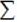 

Балл


ХХ
2.
Стратегиялық және жедел жоспарлау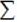 

Балл


ХХ
Бөлім: Ресурстарды басқару
Бөлім: Ресурстарды басқару
YY
3.
Қаржыны басқару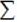 

балл


ХХ
4.
Ақпараттық басқару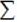 

балл


XX
5.
Төтенше жағдайларды және өртке қарсы қауіпсіздікті басқару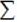 

балл


XX
6.
Жабдықтар мен шығыс материалдарын қауіпсіз пайдалану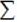 

балл


XX
Бөлім: Денсаулық сақтау саласы мамандарының білімі мен дағдыларын бағалауды ұйымдастыру
Бөлім: Денсаулық сақтау саласы мамандарының білімі мен дағдыларын бағалауды ұйымдастыру
YY
7.
"Ұйымның қызметі денсаулық сақтау саласы мамандары мен медициналық білім және ғылым ұйымдары түлектерінің білімі мен дағдыларына тәуелсіз бағалау жүргізумен байланысты"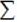 

балл


XX
Жиыны:
Жиыны:
ZZДенсаулық сақтау саласындағы
аккредиттеу қағидаларына
11-қосымшаНысанДенсаулық сақтау саласындағы
аккредиттеу қағидаларына
12-қосымшаНысан____________________________
-нен
(медициналық ұйымның толық
атауы)
____________________________
-ге
(денсаулық сақтау саласындағы
аккредиттеу жөніндегі органның
толық атауы)Денсаулық сақтау саласындағы
аккредиттеу қағидаларына
13-қосымша
1
Көрсетілетін қызмет берушінің атауы
Аккредиттеу орган немесе ведомство немесе ведомствоның аумақтық департаменттері
2
Мемлекеттік қызметті ұсыну тәсілдері
www.egov.kz, www.elicense.kz "электрондық үкіметтің" веб-порталы
3
Мемлекеттік қызмет көрсету мерзімі
27 (жиырма жеті) жұмыс күні
4
Мемлекеттік қызметті көрсету нысаны
Электрондық (толық автоматтандырылған)
5
Мемлекеттік қызметті көрсету нәтижесі
аккредиттеу туралы куәлік не мемлекеттік қызметті көрсетуден бас тарту туралы дәлелді жауап
6
Мемлекеттік қызмет көрсету кезінде көрсетілетін қызметті алушыдан алынатын төлем мөлшері және Қазақстан Республикасының заңнамасында көзделген жағдайларда оны алу тәсілдері
Мемлекеттік қызмет ақылы көрсетіледі. Қызметтердің құны аккредиттеуші органның ресми сайтында орналастырылады
7
Жұмыс кестесі
1) ведомство және ведомствоның аумақтық департаменттері - демалыс және мереке күндерінен басқа, дүйсенбі – жұма аралығында, сағат 13.00-ден 14.30-ға дейінгі түскі үзіліспен сағат 09.00-ден 18.30-ға дейін;

2) портал-жөндеу жұмыстарын жүргізуге байланысты техникалық үзілістерді қоспағанда, тәулік бойы (көрсетілетін қызметті алушы жұмыс уақыты аяқталғаннан кейін, демалыс және мереке күндері жүгінген кезде өтініштерді қабылдау және мемлекеттік қызмет көрсету нәтижелерін беру келесі жұмыс күні жүзеге асырылады)
8
Мемлекеттік қызмет көрсету үшін қажетті құжаттар тізбесі
Өтініш
9
Қазақстан Республикасының заңнамасында белгіленген мемлекеттік қызмет көрсетуден бас тарту үшін негіздер
1) мемлекеттік көрсетілетін қызметті алу үшін көрсетілетін қызметті алушы ұсынған құжаттардың және (немесе) оларда қамтылған деректердің (мәліметтердің) дәйексіздігін анықтау;

2) мемлекеттік қызметті көрсету үшін қажетті медициналық ұйымның және (немесе) ұсынылған материалдардың, объектілердің, деректер мен мәліметтердің Қазақстан Республикасы Денсаулық сақтау министрінің 2012 жылғы 2 қазандағы № 676 бұйрығымен (Нормативтік құқықтық актілерді мемлекеттік тіркеу тізілімінде № 8064 болып тіркелген) белгіленген талаптарға сәйкес келмеуі);

3) Денсаулық сақтау субъектісіне қатысты заңды күшіне енген сот шешімі бар, оның негізінде ұйым мемлекеттік қызметті алуға байланысты арнайы құқықтан айырылғаны
10
Мемлекеттік қызметті, оның ішінде электрондық нысанда және Мемлекеттік корпорация арқылы көрсету ерекшеліктері ескеріле отырып қойылатын өзге де талаптар
1. Медициналық ұйымының мемлекеттік қызметті көрсету тәртібі мен мәртебесі туралы ақпаратты қашықтықтан қол жеткізу режимінде порталдағы "жеке кабинеті", сондай-ақ Бірыңғай байланыс орталығы арқылы алуға мүмкіндігі бар.

2. Мемлекеттік қызмет көрсету мәселелері жөніндегі анықтама қызметтерінің байланыс телефондары Денсаулық сақтау саласындағы уәкілетті органның www.gov.egov.kz интернет-ресурсында көрсетілген. 

Мемлекеттік қызметтер көрсету мәселелері жөніндегі бірыңғай байланыс орталығының телефон нөмірлері-1414, 8- 800- 080-7777.Денсаулық сақтау саласындағы
аккредиттеу қағидаларына
14-қосымша Нысан ____________________________
(аккредиттуші органның
басшысына) сарапшыдан
____________________________
____________________________
тегі, аты, әкесінің аты 
(бар болса)Денсаулық сақтау саласындағы
аккредиттеу қағидаларына
15-қосымшаНысаны
Күні, уақыт кезеңі ____ сағаттан бастап _____ сағатқа дейін
Іс-шара
Сарапшының тегі, аты, әкесінің аты (бар болса)
Медицина персоналын тарту (лауазымы көрсетіледі)
Талап етілетін құжаттамаДенсаулық сақтау саласындағы
аккредиттеу қағидаларына
16-қосымшаНысан
Стандарт өлшемшартының №
Стандарт атауы
Баға
Ұйым қызметіндегі жетістіктердің атауы
Ұйымның қызметіндегі жақсартуды талап ететін бағыттың атауы
Өлшемшарт бойынша орташа баға
Өлшемшарт бойынша орташа баға
Өлшемшарт бойынша орташа баға
Өлшемшарт бойынша орташа баға
Өлшемшарт бойынша орташа баға
Стандарт бойынша орташа баға
Стандарт бойынша орташа баға
Стандарт бойынша орташа баға
Стандарт бойынша орташа баға
Стандарт бойынша орташа бағаДенсаулық сақтау саласындағы
аккредиттеу қағидаларына
17-қосымшаНысан
№
Бөлім, аккредиттеу стандартының №
Өлшемшарттар
Аккредиттеу стандартының талаптарына сәйкес келмеуіДенсаулық сақтау саласындағы
аккредиттеу қағидаларына
18-қосымша НысанДенсаулық сақтау саласындағы
аккредиттеу қағидаларына
19-қосымшаНысан
№
Аккредиттеу стандарттарына толықтай немесе ішінара сәйкес келмейтін өлшемшарттардың атауы (бөлімдер бойынша жеке)
Аккредиттеу стандарттарына өлшемшарттардың сәйкес еместігін жою жөніндегі іс-шаралар
Орындау мерзімдері
Орындау мерзімдері
Аяқтау нысаны
Аккредиттеу стандарттарының бөлімдері бойынша жауапты тұлғаның тегі, аты, әкесінің аты (бар болса)
Басталған күні
Аяқталған күніДенсаулық сақтау саласындағы
аккредиттеу қағидаларына
20-қосымшаНысанБЕКІТЕМІНмедициналық ұйымның
басшысы
____________________________
тегі, аты, әкесінің аты 
(бар болса)
қолы ____________________
20__ ж. "_____"___________
№
Аккредиттеу стандарттарына толықтай немесе ішінара сәйкес келмейтін өлшемшарттардың атауы (бөлімдер бойынша жеке)
Аккредиттеу стандарттарына өлшемшарттардың сәйкес еместігін жою жөніндегі іс-шаралар
Орындау мерзімдері
Орындау мерзімдері
Аяқтау нысаны
Аккредиттеу стандарттарының бөлімдері бойынша жауапты тұлғаның тегі, аты, әкесінің аты (бар болса)
Орындау нәтижесі (мерзімінде орындалды*, мерзімдері ұзартылды**, орындалған жоқ***)
Басталған күні
Аяқталған күні